Присутствовали:	Члены РРК
г-н T. АЛАМРИ, Председатель, 
г-н E. АЗЗУЗ, заместитель Председателя
г-жа Ш. БОМЬЕ, г-н Л.Ф. БОРХОН-ФИГЕРОА, г-жа С. ГАСАНОВА, г-н A. ХАСИМОТО, г-н И. АНРИ, г-н Д.К. ХОАН, г-жа Л. ЖЕАНТИ, г-н С.М. МЧУНУ, г-н Х. ТАЛИБ, г-н Н. ВАРЛАМОВИсполнительный секретарь РРК
г-н М. МАНЕВИЧ, Директор БРСоставители протоколов
г-жа К. РАМАЖ и г-н П. МЕТВЕН, г-жа K. ЯТСТакже присутствовали:	г-жа Дж. УИЛСОН, заместитель Директора БР и руководитель IAP
г-н А. ВАЛЛЕ, руководитель SSD
г-н Ч.Ч. ЛOO, руководитель SSD/SPR
г-н M. САКАМОТО, руководитель SSD/SSC
г-н Ц. ВАН, руководитель SSD/SNP
г-н Н. ВАСИЛЬЕВ, руководитель TSD
г-н К. БОГЕНС, руководитель TSD/FMD
г-н Д. БОТА, SGD 
г-жа К. ГОЗАЛЬ, административный секретарьПРИЛОЖЕНИЕСсылка на Статью 48 Устава МСЭ в связи с Регламентом радиосвязиВведениеВ своем отчете Всемирной конференции радиосвязи 2019 года (ВКР-19) по вопросам, которые влияют на выполнение принципов, содержащихся в Статье 44 Устава МСЭ, Радиорегламентарный Комитет (далее по тексту "Комитет") рассмотрел опасения, вызванные ссылкой ряда администраций на Статью 48 Устава. Эти опасения касались ссылки на Статью 48 в рамках реагирования на исследования, инициируемые Бюро радиосвязи (БР) в связи с применением положений Регламента радиосвязи. ВКР-19 в соответствии со Статьей 21 Конвенции предложила Полномочной конференции 2022 года (ПК-22) рассмотреть вопрос о ссылке на Статью 48 в связи с Регламентом радиосвязи и принять необходимые меры, в зависимости от случая.Базовая информацияВ своем отчете ВКР-19 Комитет рассмотрел поднятые некоторыми администрациями вопросы, касающиеся уместности применения другими администрациями ссылки на Статью 48. Предполагаемые случаи несоблюдения Статьи 48 Устава, представленные Комитету, были резюмированы следующим образом: −	администрации ссылаются на Статью 48 Устава после того, как Бюро начало исследование для проверка фактического использования частотных присвоений в рамках регламентарных предельных сроков, с тем чтобы помешать проведению исследования и сохранить права в Международном справочном регистре частот (МСРЧ). −	администрации ссылаются на Статью 48 в отношении частотных присвоений, не используемых в военных целях.Комитет пришел к выводу, что ссылка на Статью 48 с единственной целью помешать Бюро провести исследование статуса спутниковых сетей несовместима с Уставом и Регламентом радиосвязи.При рассмотрении вышеупомянутых случаев Комитет принимал во внимание руководство, предоставленное ВКР-15, которая пришла к заключению, что после того, как администрации явным образом ссылаются на Статью 48, Бюро или Комитет более не могут запрашивать информацию для ответа на исследование. В результате Комитет не имел возможности принимать решения по делам, в которых была задействована Статья 48, в отсутствие четких указаний, которые обеспечивали бы последовательное применение прав администраций по Статье 48 и их обязательств по Регламенту радиосвязи.После ВКР-19 Комитет получил просьбу разработать Правило процедуры в отношении Статьи 48. Эта просьба была мотивирована опасениями по поводу того, что в ответ на запрос о координации частотных присвоений наземным службам используются ссылки на Статью 48, с тем чтобы избежать предоставления информации о характеристиках присвоений, которые послужили основанием для возражения, что делает невозможным решение проблемы потенциальных помех. Комитет отметил, что ВКР-19 предложила ПК-22 предоставить руководящие указания по применению Статьи 48, и принял решение на данном этапе не разрабатывать Правило процедуры в отношении ссылки на Статью 48 при применении процедур координации.ОбсуждениеВ Статье 6 Устава, посвященной исполнению основных документов Союза, признается, что Статья 48 предусматривает исключение из общего обязательства соблюдать положения Регламента радиосвязи. В Статье 48, далее, указано, что "Государства-Члены сохраняют за собой полную свободу в отношении военного радиооборудования" (см. п. 202 Устава). Однако следующие два положения Статьи 48 подтверждают, что это признание не обеспечивает полного и окончательного отступления от положений Административных регламентов:203	2	Однако при использовании этого оборудования должны по мере возможности соблюдаться установленные положения относительно оказания помощи в случае бедствия и принятия мер для предотвращения вредных помех, а также положения Административных регламентов, касающиеся типов излучения и применения частот, которые следует использовать в соответствии с характером службы, которую они обеспечивают.204	3	Кроме того, если это оборудование используется в службе общественной корреспонденции или в других службах, предусмотренных в Административных регламентах, оно должно, как правило, соответствовать положениям, регламентирующим такого рода службы.Комитет полагает, что эти положения Устава не подразумевают, что права на международное признание и защиту могут быть получены и сохранены посредством ссылки на Статью 48 без успешной регистрации соответствующих частотных присвоений в МСРЧ. Помимо этого, Комитет весьма обеспокоен вероятностью злоупотребления Статьей 48 и тем, какую угрозу может представлять такое злоупотребление для целостности регламентарной базы. Кроме того, в случаях, когда имеется противоречивая информация, свидетельствующая о том, что частотные присвоения, в отношении которых была сделана ссылка на Статью 48, не используются для военного радиооборудования, Комитет должен иметь возможность предложить соответствующей администрации представить разъяснения.ЗаключенияКомитет считает, что необходимо разъяснить порядок ссылки на Статью 48 Устава в связи с Регламентом радиосвязи и что, наряду с этим, важно не допускать злоупотреблений при ее применении. Комитет хотел бы получить руководство, которое возможно использовать для рассмотрения дел, связанных со ссылкой на Статью 48. Комитет предлагает ПК-22 подтвердить следующее:1)	Государство-Член, ссылающееся на Статью 48 в отношении частотных присвоений, должно использовать эти частотные присвоения исключительно для военного радиооборудования;2)	ссылка на Статью 48 невозможна в отношении частотных присвоений, которые используются для невоенного радиооборудования или как для военного, так и для невоенного радиооборудования;3)	БР и Комитет могут обратиться за разъяснениями и затем применить все соответствующие регламентарные положения, если на основании достоверной информации выяснится, что зарегистрированное частотное присвоение, в отношении которого была сделана ссылка на Статью 48, на самом деле не соответствует положениям этой Статьи;4)	независимо от наличия ссылки на Статью 48, частотные присвоения, используемые для военного радиооборудования, имеют право на международное признание и право требовать защиты от вредных помех, только в том случае, если они зарегистрированы в МСРЧ.______________Радиорегламентарный комитетЖенева, 27 июня − 1 июля 2022 года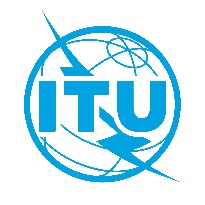 Документ RRB22-2/15-R
4 июля 2022 года
Оригинал: английскийКРАТКИЙ обзор РЕШЕНИй
девяностого СОБРАНИЯ
РАДИОРЕГЛАМЕНТАРНОГО КОМИТЕТАКРАТКИЙ обзор РЕШЕНИй
девяностого СОБРАНИЯ
РАДИОРЕГЛАМЕНТАРНОГО КОМИТЕТА27 июня − 1 июля 2022 года27 июня − 1 июля 2022 годаПункт №ПредметМеры/решения и основанияМеры/решения и основанияМеры/решения и основанияПоследующие 
меры1Открытие собранияПредседатель, г-н Т. АЛАМРИ, приветствовал членов Комитета на 90-м собрании и с удовлетворением отметил очное присутствие всех членов Комитета, он пожелал членам Комитета плодотворного собрания.Директор Бюро радиосвязи г-н М. МАНЕВИЧ от имени Генерального секретаря г-на Х. ЧЖАО также приветствовал членов Комитета, с удовлетворением отметив, что это уже второе подряд собрание, на котором все члены Комитета присутствуют очно. Он отметил также, что начиная с марта 2022 года в очном формате с дистанционным участием созывалась Всемирная ассамблея по стандартизации электросвязи и все собрания исследовательских комиссий и рабочих групп МСЭ-R, и это в значительной степени способствовало прогрессу в проведении собраний, и что Всемирная конференция по развитию электросвязи также была успешно проведена в формате очного мероприятия с дистанционным участием. Директор далее пожелал Комитету успешного собрания.Председатель, г-н Т. АЛАМРИ, приветствовал членов Комитета на 90-м собрании и с удовлетворением отметил очное присутствие всех членов Комитета, он пожелал членам Комитета плодотворного собрания.Директор Бюро радиосвязи г-н М. МАНЕВИЧ от имени Генерального секретаря г-на Х. ЧЖАО также приветствовал членов Комитета, с удовлетворением отметив, что это уже второе подряд собрание, на котором все члены Комитета присутствуют очно. Он отметил также, что начиная с марта 2022 года в очном формате с дистанционным участием созывалась Всемирная ассамблея по стандартизации электросвязи и все собрания исследовательских комиссий и рабочих групп МСЭ-R, и это в значительной степени способствовало прогрессу в проведении собраний, и что Всемирная конференция по развитию электросвязи также была успешно проведена в формате очного мероприятия с дистанционным участием. Директор далее пожелал Комитету успешного собрания.Председатель, г-н Т. АЛАМРИ, приветствовал членов Комитета на 90-м собрании и с удовлетворением отметил очное присутствие всех членов Комитета, он пожелал членам Комитета плодотворного собрания.Директор Бюро радиосвязи г-н М. МАНЕВИЧ от имени Генерального секретаря г-на Х. ЧЖАО также приветствовал членов Комитета, с удовлетворением отметив, что это уже второе подряд собрание, на котором все члены Комитета присутствуют очно. Он отметил также, что начиная с марта 2022 года в очном формате с дистанционным участием созывалась Всемирная ассамблея по стандартизации электросвязи и все собрания исследовательских комиссий и рабочих групп МСЭ-R, и это в значительной степени способствовало прогрессу в проведении собраний, и что Всемирная конференция по развитию электросвязи также была успешно проведена в формате очного мероприятия с дистанционным участием. Директор далее пожелал Комитету успешного собрания.−2Принятие повестки дня
RRB22-2/OJ/1(Rev.1); 
RRB22-2/DELAYED/1; 
RRB22-2/DELAYED/2;Комитет принял проект повестки дня с изменениями, отраженными в Документе RRB22-2/OJ/1(Rev.1). Комитет принял решение отложить рассмотрение Документов RRB22-2/DELAYED/1 и RRB22-2/DELAYED/2, так как оба документа были получены по истечении 10-дневного предельного срока для поступающих с опозданием вкладов, содержащих замечания в отношении представления другой администрации, который предусмотрен в п. 1.6 Части C Правил процедуры, и поручил Бюро включить эти документы в повестку дня 91-го собрания.Комитет принял проект повестки дня с изменениями, отраженными в Документе RRB22-2/OJ/1(Rev.1). Комитет принял решение отложить рассмотрение Документов RRB22-2/DELAYED/1 и RRB22-2/DELAYED/2, так как оба документа были получены по истечении 10-дневного предельного срока для поступающих с опозданием вкладов, содержащих замечания в отношении представления другой администрации, который предусмотрен в п. 1.6 Части C Правил процедуры, и поручил Бюро включить эти документы в повестку дня 91-го собрания.Комитет принял проект повестки дня с изменениями, отраженными в Документе RRB22-2/OJ/1(Rev.1). Комитет принял решение отложить рассмотрение Документов RRB22-2/DELAYED/1 и RRB22-2/DELAYED/2, так как оба документа были получены по истечении 10-дневного предельного срока для поступающих с опозданием вкладов, содержащих замечания в отношении представления другой администрации, который предусмотрен в п. 1.6 Части C Правил процедуры, и поручил Бюро включить эти документы в повестку дня 91-го собрания.Исполнительный секретарь сообщит об этих решениях заинтересованным администрациям.Бюро включит Документы RRB22-2/DELAYED/1 и RRB22-2/DELAYED/2 в повестку дня 91-го собрания.3Отчет Директора БР
RRB22-2/2; RRB22-2/2(Add.1);
RRB22-2/2(Add.2); RRB22-2/2(Add.3); RRB22-2/2(Add.4); RRB22-2/2(Add.5); RRB22-2/2(Add.6); RRB22-2/2(Add.7); RRB22-2/2(Add.10)Комитет подробно рассмотрел Отчет Директора, содержащийся в Документе RRB22-2/2 и дополнительных документах к нему, и выразил Бюро благодарность за представленную информацию.Комитет подробно рассмотрел Отчет Директора, содержащийся в Документе RRB22-2/2 и дополнительных документах к нему, и выразил Бюро благодарность за представленную информацию.Комитет подробно рассмотрел Отчет Директора, содержащийся в Документе RRB22-2/2 и дополнительных документах к нему, и выразил Бюро благодарность за представленную информацию.−3Отчет Директора БР
RRB22-2/2; RRB22-2/2(Add.1);
RRB22-2/2(Add.2); RRB22-2/2(Add.3); RRB22-2/2(Add.4); RRB22-2/2(Add.5); RRB22-2/2(Add.6); RRB22-2/2(Add.7); RRB22-2/2(Add.10)a)	Комитет принял к сведению п. 1 и Приложение 1 к Документу RRB22-2/2 о мерах, вытекающих из решений 89-го собрания РРК.a)	Комитет принял к сведению п. 1 и Приложение 1 к Документу RRB22-2/2 о мерах, вытекающих из решений 89-го собрания РРК.a)	Комитет принял к сведению п. 1 и Приложение 1 к Документу RRB22-2/2 о мерах, вытекающих из решений 89-го собрания РРК.−3Отчет Директора БР
RRB22-2/2; RRB22-2/2(Add.1);
RRB22-2/2(Add.2); RRB22-2/2(Add.3); RRB22-2/2(Add.4); RRB22-2/2(Add.5); RRB22-2/2(Add.6); RRB22-2/2(Add.7); RRB22-2/2(Add.10)b)	Комитет принял к сведению п. 2 Документа RRB22-2/2, касающийся обработки заявок на регистрацию наземных и космических систем, и высоко оценил свидетельство Директора о том, что, несмотря на бюджетные ограничения, будет достаточно ресурсов для обработки заявок на регистрацию.b)	Комитет принял к сведению п. 2 Документа RRB22-2/2, касающийся обработки заявок на регистрацию наземных и космических систем, и высоко оценил свидетельство Директора о том, что, несмотря на бюджетные ограничения, будет достаточно ресурсов для обработки заявок на регистрацию.b)	Комитет принял к сведению п. 2 Документа RRB22-2/2, касающийся обработки заявок на регистрацию наземных и космических систем, и высоко оценил свидетельство Директора о том, что, несмотря на бюджетные ограничения, будет достаточно ресурсов для обработки заявок на регистрацию.−3Отчет Директора БР
RRB22-2/2; RRB22-2/2(Add.1);
RRB22-2/2(Add.2); RRB22-2/2(Add.3); RRB22-2/2(Add.4); RRB22-2/2(Add.5); RRB22-2/2(Add.6); RRB22-2/2(Add.7); RRB22-2/2(Add.10)c)	Комитет принял к сведению пп. 3.1 и 3.2 Документа RRB22-2/2, касающиеся, соответственно, просроченных платежей и деятельности Совета, связанной с осуществлением возмещения затрат на обработку заявок на регистрацию спутниковых сетей.c)	Комитет принял к сведению пп. 3.1 и 3.2 Документа RRB22-2/2, касающиеся, соответственно, просроченных платежей и деятельности Совета, связанной с осуществлением возмещения затрат на обработку заявок на регистрацию спутниковых сетей.c)	Комитет принял к сведению пп. 3.1 и 3.2 Документа RRB22-2/2, касающиеся, соответственно, просроченных платежей и деятельности Совета, связанной с осуществлением возмещения затрат на обработку заявок на регистрацию спутниковых сетей.−3Отчет Директора БР
RRB22-2/2; RRB22-2/2(Add.1);
RRB22-2/2(Add.2); RRB22-2/2(Add.3); RRB22-2/2(Add.4); RRB22-2/2(Add.5); RRB22-2/2(Add.6); RRB22-2/2(Add.7); RRB22-2/2(Add.10)d)	Комитет принял к сведению п. 4.1 Документа RRB22-2/2, касающийся статистических данных о вредных помехах и нарушениях Регламента радиосвязи.d)	Комитет принял к сведению п. 4.1 Документа RRB22-2/2, касающийся статистических данных о вредных помехах и нарушениях Регламента радиосвязи.d)	Комитет принял к сведению п. 4.1 Документа RRB22-2/2, касающийся статистических данных о вредных помехах и нарушениях Регламента радиосвязи.−3Отчет Директора БР
RRB22-2/2; RRB22-2/2(Add.1);
RRB22-2/2(Add.2); RRB22-2/2(Add.3); RRB22-2/2(Add.4); RRB22-2/2(Add.5); RRB22-2/2(Add.6); RRB22-2/2(Add.7); RRB22-2/2(Add.10)e)	Комитет подробно рассмотрел п. 4.2 Документа RRB2-2/2 и Дополнительные документы 1 и 4 к нему о вредных помехах радиовещательным станциям в диапазонах ОВЧ/УВЧ между Италией и соседними с ней странами. Комитет с удовлетворением отметил хороший прогресс и результаты, достигнутые в разрешении случаев вредных помех, связанных с существующими и планируемыми станциями DAB и DVB-T, однако в урегулировании случаев вредных помех, связанных со станциями звукового ЧМ-радиовещания, по-прежнему наблюдается незначительный прогресс. Комитет отметил, что:•	администрация Италии заявила о своем намерении сосредоточить внимание на случаях создания вредных помех станциям звукового ЧМ-радиовещания после завершения плана DAB;•	принят новый закон, касающийся регулирования ЧМ-радиовещания в Италии, который наделяет соответствующее министерство и ведомство Италии полномочиями по урегулированию случаев вредных помех и рационализации использования спектра;•	администрация Италии предпримет шаги для повышения эффективности своих усилий по координации с администрацией Словении.Комитет выразил признательность•	Бюро за организацию многостороннего собрания и поддержку, оказанную администрациям;•	администрациям за их участие в многостороннем собрании и сотрудничество, а также усилия, направленные на решение этого давнего вопроса.Комитет призвал все администрации продолжать свои усилия по координации в духе доброй воли и обмен информацией, необходимой для разрешения случаев вредных помех.Комитет повторно предложил администрации Италии принять все необходимые меры для устранения вредных помех передачам звукового ЧM-радиовещания соседних с ней стран, уделяя основное внимание перечню приоритетных станций звукового ЧM-радиовещания. Комитет поручил Бюро:•	продолжать оказывать помощь заинтересованным администрациям;•	представить отчет о достигнутых результатах следующему собранию Комитета.e)	Комитет подробно рассмотрел п. 4.2 Документа RRB2-2/2 и Дополнительные документы 1 и 4 к нему о вредных помехах радиовещательным станциям в диапазонах ОВЧ/УВЧ между Италией и соседними с ней странами. Комитет с удовлетворением отметил хороший прогресс и результаты, достигнутые в разрешении случаев вредных помех, связанных с существующими и планируемыми станциями DAB и DVB-T, однако в урегулировании случаев вредных помех, связанных со станциями звукового ЧМ-радиовещания, по-прежнему наблюдается незначительный прогресс. Комитет отметил, что:•	администрация Италии заявила о своем намерении сосредоточить внимание на случаях создания вредных помех станциям звукового ЧМ-радиовещания после завершения плана DAB;•	принят новый закон, касающийся регулирования ЧМ-радиовещания в Италии, который наделяет соответствующее министерство и ведомство Италии полномочиями по урегулированию случаев вредных помех и рационализации использования спектра;•	администрация Италии предпримет шаги для повышения эффективности своих усилий по координации с администрацией Словении.Комитет выразил признательность•	Бюро за организацию многостороннего собрания и поддержку, оказанную администрациям;•	администрациям за их участие в многостороннем собрании и сотрудничество, а также усилия, направленные на решение этого давнего вопроса.Комитет призвал все администрации продолжать свои усилия по координации в духе доброй воли и обмен информацией, необходимой для разрешения случаев вредных помех.Комитет повторно предложил администрации Италии принять все необходимые меры для устранения вредных помех передачам звукового ЧM-радиовещания соседних с ней стран, уделяя основное внимание перечню приоритетных станций звукового ЧM-радиовещания. Комитет поручил Бюро:•	продолжать оказывать помощь заинтересованным администрациям;•	представить отчет о достигнутых результатах следующему собранию Комитета.e)	Комитет подробно рассмотрел п. 4.2 Документа RRB2-2/2 и Дополнительные документы 1 и 4 к нему о вредных помехах радиовещательным станциям в диапазонах ОВЧ/УВЧ между Италией и соседними с ней странами. Комитет с удовлетворением отметил хороший прогресс и результаты, достигнутые в разрешении случаев вредных помех, связанных с существующими и планируемыми станциями DAB и DVB-T, однако в урегулировании случаев вредных помех, связанных со станциями звукового ЧМ-радиовещания, по-прежнему наблюдается незначительный прогресс. Комитет отметил, что:•	администрация Италии заявила о своем намерении сосредоточить внимание на случаях создания вредных помех станциям звукового ЧМ-радиовещания после завершения плана DAB;•	принят новый закон, касающийся регулирования ЧМ-радиовещания в Италии, который наделяет соответствующее министерство и ведомство Италии полномочиями по урегулированию случаев вредных помех и рационализации использования спектра;•	администрация Италии предпримет шаги для повышения эффективности своих усилий по координации с администрацией Словении.Комитет выразил признательность•	Бюро за организацию многостороннего собрания и поддержку, оказанную администрациям;•	администрациям за их участие в многостороннем собрании и сотрудничество, а также усилия, направленные на решение этого давнего вопроса.Комитет призвал все администрации продолжать свои усилия по координации в духе доброй воли и обмен информацией, необходимой для разрешения случаев вредных помех.Комитет повторно предложил администрации Италии принять все необходимые меры для устранения вредных помех передачам звукового ЧM-радиовещания соседних с ней стран, уделяя основное внимание перечню приоритетных станций звукового ЧM-радиовещания. Комитет поручил Бюро:•	продолжать оказывать помощь заинтересованным администрациям;•	представить отчет о достигнутых результатах следующему собранию Комитета.Исполнительный секретарь сообщит об этих решениях заинтересованным администрациям.Бюро:•	продолжит оказывать помощь заинтересованным администрациям;•	представит отчет о достигнутых результатах следующему собранию Комитета.3Отчет Директора БР
RRB22-2/2; RRB22-2/2(Add.1);
RRB22-2/2(Add.2); RRB22-2/2(Add.3); RRB22-2/2(Add.4); RRB22-2/2(Add.5); RRB22-2/2(Add.6); RRB22-2/2(Add.7); RRB22-2/2(Add.10)f)	Комитет принял к сведению п. 4.5 Документа RRB22-2/2, касающийся жалобы администрации Объединенных Арабских Эмиратов на вредные помехи спутниковым сетям EMARSAT-1G, EMARSAT-5G, YAHSAT и MADAR-52.5E.f)	Комитет принял к сведению п. 4.5 Документа RRB22-2/2, касающийся жалобы администрации Объединенных Арабских Эмиратов на вредные помехи спутниковым сетям EMARSAT-1G, EMARSAT-5G, YAHSAT и MADAR-52.5E.f)	Комитет принял к сведению п. 4.5 Документа RRB22-2/2, касающийся жалобы администрации Объединенных Арабских Эмиратов на вредные помехи спутниковым сетям EMARSAT-1G, EMARSAT-5G, YAHSAT и MADAR-52.5E.−3Отчет Директора БР
RRB22-2/2; RRB22-2/2(Add.1);
RRB22-2/2(Add.2); RRB22-2/2(Add.3); RRB22-2/2(Add.4); RRB22-2/2(Add.5); RRB22-2/2(Add.6); RRB22-2/2(Add.7); RRB22-2/2(Add.10)g)	Комитет принял к сведению п. 5 Документа RRB22-2/2, касающийся выполнения п. 11.44.1, п. 11.47, п. 11.48, п. 11.49, п. 9.38.1, Резолюции 49 (Пересм. ВКР-19) и п. 13.6 Регламента Радиосвязи.g)	Комитет принял к сведению п. 5 Документа RRB22-2/2, касающийся выполнения п. 11.44.1, п. 11.47, п. 11.48, п. 11.49, п. 9.38.1, Резолюции 49 (Пересм. ВКР-19) и п. 13.6 Регламента Радиосвязи.g)	Комитет принял к сведению п. 5 Документа RRB22-2/2, касающийся выполнения п. 11.44.1, п. 11.47, п. 11.48, п. 11.49, п. 9.38.1, Резолюции 49 (Пересм. ВКР-19) и п. 13.6 Регламента Радиосвязи.−3Отчет Директора БР
RRB22-2/2; RRB22-2/2(Add.1);
RRB22-2/2(Add.2); RRB22-2/2(Add.3); RRB22-2/2(Add.4); RRB22-2/2(Add.5); RRB22-2/2(Add.6); RRB22-2/2(Add.7); RRB22-2/2(Add.10)h)	Комитет принял к сведению п. 6 Документа RRB22-2/2, касающийся выполнения Резолюции 40 (Пересм. ВКР-19).h)	Комитет принял к сведению п. 6 Документа RRB22-2/2, касающийся выполнения Резолюции 40 (Пересм. ВКР-19).h)	Комитет принял к сведению п. 6 Документа RRB22-2/2, касающийся выполнения Резолюции 40 (Пересм. ВКР-19).−3Отчет Директора БР
RRB22-2/2; RRB22-2/2(Add.1);
RRB22-2/2(Add.2); RRB22-2/2(Add.3); RRB22-2/2(Add.4); RRB22-2/2(Add.5); RRB22-2/2(Add.6); RRB22-2/2(Add.7); RRB22-2/2(Add.10)i)	Комитет принял к сведению п. 7 Документа RRB22-2/2, касающийся пересмотра заключений по частотным присвоениям спутниковым системам НГСО ФСС в соответствии с Резолюцией 85 (ВКР-03).i)	Комитет принял к сведению п. 7 Документа RRB22-2/2, касающийся пересмотра заключений по частотным присвоениям спутниковым системам НГСО ФСС в соответствии с Резолюцией 85 (ВКР-03).i)	Комитет принял к сведению п. 7 Документа RRB22-2/2, касающийся пересмотра заключений по частотным присвоениям спутниковым системам НГСО ФСС в соответствии с Резолюцией 85 (ВКР-03).−3Отчет Директора БР
RRB22-2/2; RRB22-2/2(Add.1);
RRB22-2/2(Add.2); RRB22-2/2(Add.3); RRB22-2/2(Add.4); RRB22-2/2(Add.5); RRB22-2/2(Add.6); RRB22-2/2(Add.7); RRB22-2/2(Add.10)j)	В связи с п. 8 Документа RRB22-2/2, касающимся представлений согласно положениям Резолюции 35 (ВКР-19), Комитет поручил Бюро представлять следующим собраниям Комитета отчет о количестве развернутых спутников и о полосах частот, используемых для этого развертывания.j)	В связи с п. 8 Документа RRB22-2/2, касающимся представлений согласно положениям Резолюции 35 (ВКР-19), Комитет поручил Бюро представлять следующим собраниям Комитета отчет о количестве развернутых спутников и о полосах частот, используемых для этого развертывания.j)	В связи с п. 8 Документа RRB22-2/2, касающимся представлений согласно положениям Резолюции 35 (ВКР-19), Комитет поручил Бюро представлять следующим собраниям Комитета отчет о количестве развернутых спутников и о полосах частот, используемых для этого развертывания.Бюро будет представлять следующим собраниям Комитета отчет о количестве развернутых спутников и о полосах частот, используемых для этого развертывания.3Отчет Директора БР
RRB22-2/2; RRB22-2/2(Add.1);
RRB22-2/2(Add.2); RRB22-2/2(Add.3); RRB22-2/2(Add.4); RRB22-2/2(Add.5); RRB22-2/2(Add.6); RRB22-2/2(Add.7); RRB22-2/2(Add.10)k)	В связи с Дополнительным документом 2 к Документу RRB22-2/2, касающимся статуса запросов на новые выделения в соответствии с Приложением 30B, Комитет выразил благодарность Бюро за представление отчета и усилия по оказанию помощи администрациям в выполнении решений, принятых Комитетом на его 89-м собрании в качестве временных регламентарных мер до ВКР-23, в ответ на запросы семи администраций на национальные выделения в соответствии со Статьей 7 Приложения 30B РР. Комитет с удовлетворением отметил добрую волю, которую продемонстрировала администрация Беларуси, обеспечив защиту представления в соответствии со Статьей 7 предлагаемого выделения администрации Боснии и Герцеговины, приняв предложения Бюро. Комитет отметил далее, что это позволит избежать ухудшения уровней C/I для суммарных помех предлагаемого выделения. Комитет еще раз настоятельно призвал администрации, которые имеют представления по Части А, полученные до 12 марта 2020 года, приложить все усилия, для того чтобы при подготовке своих представлений по Части В учитывать представления, сделанные в соответствии со Статьей 7, других администраций и принять во внимание результаты анализа Бюро и меры, направленные на предотвращение дальнейшего ухудшения уровней С/I. Комитет поручил Бюро продолжать оказывать поддержку администрациям в их усилиях по координации при реализации решений, принятых Комитетом на его 89-м собрании, и представить отчет о достигнутых результатах 91-му собранию Комитета.k)	В связи с Дополнительным документом 2 к Документу RRB22-2/2, касающимся статуса запросов на новые выделения в соответствии с Приложением 30B, Комитет выразил благодарность Бюро за представление отчета и усилия по оказанию помощи администрациям в выполнении решений, принятых Комитетом на его 89-м собрании в качестве временных регламентарных мер до ВКР-23, в ответ на запросы семи администраций на национальные выделения в соответствии со Статьей 7 Приложения 30B РР. Комитет с удовлетворением отметил добрую волю, которую продемонстрировала администрация Беларуси, обеспечив защиту представления в соответствии со Статьей 7 предлагаемого выделения администрации Боснии и Герцеговины, приняв предложения Бюро. Комитет отметил далее, что это позволит избежать ухудшения уровней C/I для суммарных помех предлагаемого выделения. Комитет еще раз настоятельно призвал администрации, которые имеют представления по Части А, полученные до 12 марта 2020 года, приложить все усилия, для того чтобы при подготовке своих представлений по Части В учитывать представления, сделанные в соответствии со Статьей 7, других администраций и принять во внимание результаты анализа Бюро и меры, направленные на предотвращение дальнейшего ухудшения уровней С/I. Комитет поручил Бюро продолжать оказывать поддержку администрациям в их усилиях по координации при реализации решений, принятых Комитетом на его 89-м собрании, и представить отчет о достигнутых результатах 91-му собранию Комитета.k)	В связи с Дополнительным документом 2 к Документу RRB22-2/2, касающимся статуса запросов на новые выделения в соответствии с Приложением 30B, Комитет выразил благодарность Бюро за представление отчета и усилия по оказанию помощи администрациям в выполнении решений, принятых Комитетом на его 89-м собрании в качестве временных регламентарных мер до ВКР-23, в ответ на запросы семи администраций на национальные выделения в соответствии со Статьей 7 Приложения 30B РР. Комитет с удовлетворением отметил добрую волю, которую продемонстрировала администрация Беларуси, обеспечив защиту представления в соответствии со Статьей 7 предлагаемого выделения администрации Боснии и Герцеговины, приняв предложения Бюро. Комитет отметил далее, что это позволит избежать ухудшения уровней C/I для суммарных помех предлагаемого выделения. Комитет еще раз настоятельно призвал администрации, которые имеют представления по Части А, полученные до 12 марта 2020 года, приложить все усилия, для того чтобы при подготовке своих представлений по Части В учитывать представления, сделанные в соответствии со Статьей 7, других администраций и принять во внимание результаты анализа Бюро и меры, направленные на предотвращение дальнейшего ухудшения уровней С/I. Комитет поручил Бюро продолжать оказывать поддержку администрациям в их усилиях по координации при реализации решений, принятых Комитетом на его 89-м собрании, и представить отчет о достигнутых результатах 91-му собранию Комитета.Бюро продолжит оказывать поддержку администрациям в их усилиях по координации при реализации решений, принятых Комитетом на его 89-м собрании, и представит отчет о достигнутых результатах 91-му собранию Комитета3Отчет Директора БР
RRB22-2/2; RRB22-2/2(Add.1);
RRB22-2/2(Add.2); RRB22-2/2(Add.3); RRB22-2/2(Add.4); RRB22-2/2(Add.5); RRB22-2/2(Add.6); RRB22-2/2(Add.7); RRB22-2/2(Add.10)l)	Комитет принял к сведению Дополнительный документ 3 к Документу RRB22-2/2, в котором содержится заключение Советника МСЭ по правовым вопросам о применении §§ 4.1.10b и 4.1.10c Приложений 30 и 30A к РР, и что это заключение подтверждает решения, принятые Комитетом по данному вопросу на его 89-м собрании.l)	Комитет принял к сведению Дополнительный документ 3 к Документу RRB22-2/2, в котором содержится заключение Советника МСЭ по правовым вопросам о применении §§ 4.1.10b и 4.1.10c Приложений 30 и 30A к РР, и что это заключение подтверждает решения, принятые Комитетом по данному вопросу на его 89-м собрании.l)	Комитет принял к сведению Дополнительный документ 3 к Документу RRB22-2/2, в котором содержится заключение Советника МСЭ по правовым вопросам о применении §§ 4.1.10b и 4.1.10c Приложений 30 и 30A к РР, и что это заключение подтверждает решения, принятые Комитетом по данному вопросу на его 89-м собрании.−3Отчет Директора БР
RRB22-2/2; RRB22-2/2(Add.1);
RRB22-2/2(Add.2); RRB22-2/2(Add.3); RRB22-2/2(Add.4); RRB22-2/2(Add.5); RRB22-2/2(Add.6); RRB22-2/2(Add.7); RRB22-2/2(Add.10)m)	В связи с Дополнительным документом 5 к Документу RRB22-2/2, в котором содержится просьба администрации Украины продолжать применять решение, принятое Комитетом на его 89-м собрании, вплоть до объявлении об отмене военного положения в Украине, Комитет принял решение удовлетворить просьбу администрации при том понимании, что Комитет продолжит проводить повторную оценку ситуации на будущих собраниях.m)	В связи с Дополнительным документом 5 к Документу RRB22-2/2, в котором содержится просьба администрации Украины продолжать применять решение, принятое Комитетом на его 89-м собрании, вплоть до объявлении об отмене военного положения в Украине, Комитет принял решение удовлетворить просьбу администрации при том понимании, что Комитет продолжит проводить повторную оценку ситуации на будущих собраниях.m)	В связи с Дополнительным документом 5 к Документу RRB22-2/2, в котором содержится просьба администрации Украины продолжать применять решение, принятое Комитетом на его 89-м собрании, вплоть до объявлении об отмене военного положения в Украине, Комитет принял решение удовлетворить просьбу администрации при том понимании, что Комитет продолжит проводить повторную оценку ситуации на будущих собраниях.Исполнительный секретарь сообщит об этих решениях заинтересованной администрации.3Отчет Директора БР
RRB22-2/2; RRB22-2/2(Add.1);
RRB22-2/2(Add.2); RRB22-2/2(Add.3); RRB22-2/2(Add.4); RRB22-2/2(Add.5); RRB22-2/2(Add.6); RRB22-2/2(Add.7); RRB22-2/2(Add.10)n)	В связи с Дополнительным документом 6 к Документу RRB22-2/2 о ходе работы по выполнению Резолюции 559 (ВКР-19), Комитет выразил благодарность Бюро за постоянную поддержку заявляющих администраций, подающих представления согласно РЕЗ 559, а также усилий администраций по координации. Комитет пришел к заключению, что предложенные Бюро меры, которые описаны в Дополнительном документе и предназначены для обработки представлений согласно РЕЗ 559 по Части В, соответствуют духу Резолюции 559 (ВКР-19). Вследствие этого Комитет принял решение согласиться с предложениями Бюро, а именно:•	если заявляющая администрация представления согласно РЕЗ 559 явно указывает в сопроводительном письме своего представления по Части B, что эталонная ситуация определенных сетей не должна обновляться в связи с достижением согласия с заявляющей(ими) администрацией(ями) этих сетей, Бюро не обновляет эталонную ситуацию соответствующих сетей при внесении частотных присвоений представления согласно РЕЗ 559 в Список;•	если заявляющая администрация представления согласно РЕЗ 559 явным образом информирует Бюро, что было достигнуто согласие с какой-либо другой администрацией об игнорировании контрольных точек, которые расположены на территории этой администрации и в которых будет наблюдаться ухудшение вследствие поступающего представления согласно РЕЗ 559, Бюро игнорирует эти контрольные точки, в которых наблюдается ухудшение, при рассмотрении представления согласно РЕЗ 559 по Части В. Такое согласие может быть также предоставлено другой администрацией, но оно должны быть передано в Бюро не позднее, чем до начала официального рассмотрения представления по Части В. Комитет призвал администрации продолжать сотрудничать в рамках деятельности по координации, с тем чтобы заявляющие администрации представлений согласно РЕЗ 559 могли представить свои заявки на включение в Планы РСС ко времени проведения ВКР-23. Комитет поручил Бюро продолжать оказывать поддержку администрациям в этих усилиях и представить отчет о достигнутых результатах следующему собранию Комитета.n)	В связи с Дополнительным документом 6 к Документу RRB22-2/2 о ходе работы по выполнению Резолюции 559 (ВКР-19), Комитет выразил благодарность Бюро за постоянную поддержку заявляющих администраций, подающих представления согласно РЕЗ 559, а также усилий администраций по координации. Комитет пришел к заключению, что предложенные Бюро меры, которые описаны в Дополнительном документе и предназначены для обработки представлений согласно РЕЗ 559 по Части В, соответствуют духу Резолюции 559 (ВКР-19). Вследствие этого Комитет принял решение согласиться с предложениями Бюро, а именно:•	если заявляющая администрация представления согласно РЕЗ 559 явно указывает в сопроводительном письме своего представления по Части B, что эталонная ситуация определенных сетей не должна обновляться в связи с достижением согласия с заявляющей(ими) администрацией(ями) этих сетей, Бюро не обновляет эталонную ситуацию соответствующих сетей при внесении частотных присвоений представления согласно РЕЗ 559 в Список;•	если заявляющая администрация представления согласно РЕЗ 559 явным образом информирует Бюро, что было достигнуто согласие с какой-либо другой администрацией об игнорировании контрольных точек, которые расположены на территории этой администрации и в которых будет наблюдаться ухудшение вследствие поступающего представления согласно РЕЗ 559, Бюро игнорирует эти контрольные точки, в которых наблюдается ухудшение, при рассмотрении представления согласно РЕЗ 559 по Части В. Такое согласие может быть также предоставлено другой администрацией, но оно должны быть передано в Бюро не позднее, чем до начала официального рассмотрения представления по Части В. Комитет призвал администрации продолжать сотрудничать в рамках деятельности по координации, с тем чтобы заявляющие администрации представлений согласно РЕЗ 559 могли представить свои заявки на включение в Планы РСС ко времени проведения ВКР-23. Комитет поручил Бюро продолжать оказывать поддержку администрациям в этих усилиях и представить отчет о достигнутых результатах следующему собранию Комитета.n)	В связи с Дополнительным документом 6 к Документу RRB22-2/2 о ходе работы по выполнению Резолюции 559 (ВКР-19), Комитет выразил благодарность Бюро за постоянную поддержку заявляющих администраций, подающих представления согласно РЕЗ 559, а также усилий администраций по координации. Комитет пришел к заключению, что предложенные Бюро меры, которые описаны в Дополнительном документе и предназначены для обработки представлений согласно РЕЗ 559 по Части В, соответствуют духу Резолюции 559 (ВКР-19). Вследствие этого Комитет принял решение согласиться с предложениями Бюро, а именно:•	если заявляющая администрация представления согласно РЕЗ 559 явно указывает в сопроводительном письме своего представления по Части B, что эталонная ситуация определенных сетей не должна обновляться в связи с достижением согласия с заявляющей(ими) администрацией(ями) этих сетей, Бюро не обновляет эталонную ситуацию соответствующих сетей при внесении частотных присвоений представления согласно РЕЗ 559 в Список;•	если заявляющая администрация представления согласно РЕЗ 559 явным образом информирует Бюро, что было достигнуто согласие с какой-либо другой администрацией об игнорировании контрольных точек, которые расположены на территории этой администрации и в которых будет наблюдаться ухудшение вследствие поступающего представления согласно РЕЗ 559, Бюро игнорирует эти контрольные точки, в которых наблюдается ухудшение, при рассмотрении представления согласно РЕЗ 559 по Части В. Такое согласие может быть также предоставлено другой администрацией, но оно должны быть передано в Бюро не позднее, чем до начала официального рассмотрения представления по Части В. Комитет призвал администрации продолжать сотрудничать в рамках деятельности по координации, с тем чтобы заявляющие администрации представлений согласно РЕЗ 559 могли представить свои заявки на включение в Планы РСС ко времени проведения ВКР-23. Комитет поручил Бюро продолжать оказывать поддержку администрациям в этих усилиях и представить отчет о достигнутых результатах следующему собранию Комитета.Бюро продолжит оказывать помощь администрациям в этих усилиях и представит отчет о достигнутых результатах следующему собранию Комитета.3Отчет Директора БР
RRB22-2/2; RRB22-2/2(Add.1);
RRB22-2/2(Add.2); RRB22-2/2(Add.3); RRB22-2/2(Add.4); RRB22-2/2(Add.5); RRB22-2/2(Add.6); RRB22-2/2(Add.7); RRB22-2/2(Add.10)o)	В связи с Дополнительным документом 7 к Документу RRB22-2/2, касающимся деятельности по координации между администрациями Франции и Греции в отношении спутниковых сетей ATHENA-FIDUS-38E в позиции 38° в. д. и HELLAS-SAT-2G в позиции 39° в. д., Комитет с удовлетворением отметил прогресс, достигнутый в деятельности по координации между двумя администрациями и тот факт, что запланированы два дополнительных собрания по координации на июль и сентябрь 2022 года при поддержке Бюро. Комитет также выразил благодарность Бюро за его поддержку двух администраций в их деятельности по координации и призвал администрации Франции и Греции продолжать свою деятельность по координации в духе доброй воли. Комитет поручил Бюро продолжать оказывать поддержку этой деятельности и представить отчет о достигнутых результатах следующему собранию Комитета.o)	В связи с Дополнительным документом 7 к Документу RRB22-2/2, касающимся деятельности по координации между администрациями Франции и Греции в отношении спутниковых сетей ATHENA-FIDUS-38E в позиции 38° в. д. и HELLAS-SAT-2G в позиции 39° в. д., Комитет с удовлетворением отметил прогресс, достигнутый в деятельности по координации между двумя администрациями и тот факт, что запланированы два дополнительных собрания по координации на июль и сентябрь 2022 года при поддержке Бюро. Комитет также выразил благодарность Бюро за его поддержку двух администраций в их деятельности по координации и призвал администрации Франции и Греции продолжать свою деятельность по координации в духе доброй воли. Комитет поручил Бюро продолжать оказывать поддержку этой деятельности и представить отчет о достигнутых результатах следующему собранию Комитета.o)	В связи с Дополнительным документом 7 к Документу RRB22-2/2, касающимся деятельности по координации между администрациями Франции и Греции в отношении спутниковых сетей ATHENA-FIDUS-38E в позиции 38° в. д. и HELLAS-SAT-2G в позиции 39° в. д., Комитет с удовлетворением отметил прогресс, достигнутый в деятельности по координации между двумя администрациями и тот факт, что запланированы два дополнительных собрания по координации на июль и сентябрь 2022 года при поддержке Бюро. Комитет также выразил благодарность Бюро за его поддержку двух администраций в их деятельности по координации и призвал администрации Франции и Греции продолжать свою деятельность по координации в духе доброй воли. Комитет поручил Бюро продолжать оказывать поддержку этой деятельности и представить отчет о достигнутых результатах следующему собранию Комитета.Исполнительный секретарь сообщит об этих решениях заинтересованным администрациям.Бюро продолжит оказывать поддержку этой деятельности и представит отчет о достигнутых результатах следующему собранию Комитета3Отчет Директора БР
RRB22-2/2; RRB22-2/2(Add.1);
RRB22-2/2(Add.2); RRB22-2/2(Add.3); RRB22-2/2(Add.4); RRB22-2/2(Add.5); RRB22-2/2(Add.6); RRB22-2/2(Add.7); RRB22-2/2(Add.10)p)	В связи с Дополнительным документом 10 к Документу RRB22-2/2 об обсуждениях, которые прошли между администрацией Саудовской Аравии (Королевства), действующей в качестве заявляющей администрации межправительственной спутниковой организации ARABSAT, и администрацией Франции, действующей в качестве заявляющей администрации собственных спутниковых сетей, и о деятельности по координации их спутниковых сетей в орбитальных позициях 25,5° в. д. и 26° в. д. в диапазоне частот 30/20 ГГц, Комитет выразил благодарность Бюро за поддержку двух администраций, в результате которой была завершена деятельность по координации в диапазоне Ku. Комитет призвал обе администрации продолжать свою деятельность по координации в духе доброй воли. Комитет поручил Бюро продолжать оказывать поддержку обеим администрациям в их деятельности по координации и созыве будущих собраний по координации и представить отчет о достигнутых результатах следующему собранию Комитета.p)	В связи с Дополнительным документом 10 к Документу RRB22-2/2 об обсуждениях, которые прошли между администрацией Саудовской Аравии (Королевства), действующей в качестве заявляющей администрации межправительственной спутниковой организации ARABSAT, и администрацией Франции, действующей в качестве заявляющей администрации собственных спутниковых сетей, и о деятельности по координации их спутниковых сетей в орбитальных позициях 25,5° в. д. и 26° в. д. в диапазоне частот 30/20 ГГц, Комитет выразил благодарность Бюро за поддержку двух администраций, в результате которой была завершена деятельность по координации в диапазоне Ku. Комитет призвал обе администрации продолжать свою деятельность по координации в духе доброй воли. Комитет поручил Бюро продолжать оказывать поддержку обеим администрациям в их деятельности по координации и созыве будущих собраний по координации и представить отчет о достигнутых результатах следующему собранию Комитета.p)	В связи с Дополнительным документом 10 к Документу RRB22-2/2 об обсуждениях, которые прошли между администрацией Саудовской Аравии (Королевства), действующей в качестве заявляющей администрации межправительственной спутниковой организации ARABSAT, и администрацией Франции, действующей в качестве заявляющей администрации собственных спутниковых сетей, и о деятельности по координации их спутниковых сетей в орбитальных позициях 25,5° в. д. и 26° в. д. в диапазоне частот 30/20 ГГц, Комитет выразил благодарность Бюро за поддержку двух администраций, в результате которой была завершена деятельность по координации в диапазоне Ku. Комитет призвал обе администрации продолжать свою деятельность по координации в духе доброй воли. Комитет поручил Бюро продолжать оказывать поддержку обеим администрациям в их деятельности по координации и созыве будущих собраний по координации и представить отчет о достигнутых результатах следующему собранию Комитета.Исполнительный секретарь сообщит об этих решениях заинтересованным администрациям.Бюро продолжит оказывать поддержку обеим администрациям в их деятельности по координации и созыве будущих собраний по координации и представит отчет о достигнутых результатах следующему собранию Комитета.4Правила процедурыПравила процедурыПравила процедурыПравила процедурыПравила процедуры4.1Список предлагаемых Правил процедуры
RRB22-2/1; RRB20-2/1(Rev.6)После собрания Рабочей группы по Правилам процедуры под председательством г-на И. АНРИ Комитет принял решение обновить список предлагаемых Правил процедуры в Документе RRB22-2/1 с учетом хода работы по проекту Правил процедуры, касающихся Резолюции 1 (Пересм. ВКР-97).По вопросу частотных присвоений станциям, расположенным на оспариваемых территориях, Комитет поблагодарил Бюро за дополнительный обновленный текст проекта Правил процедуры, касающихся Резолюции 1 (Пересм. ВКР-97), который включает замечания Подразделения МСЭ по правовым вопросам. Комитет согласовал элементы, подлежащие включению в проект Правил процедуры. Что касается территорий, которые могут быть квалифицированы как оспариваемые при применении проекта Правил процедуры, Комитет поручил Бюро просить Подразделение МСЭ по правовым вопросам обратиться в Секцию геопространственной информации Организации Объединенных Наций с просьбой определить такие территории и их соответствующий правовой статус, с тем чтобы отразить эту информацию в Правилах процедуры, а также поручил представить 91-му собранию Комитета отчет о результатах этих консультаций.После собрания Рабочей группы по Правилам процедуры под председательством г-на И. АНРИ Комитет принял решение обновить список предлагаемых Правил процедуры в Документе RRB22-2/1 с учетом хода работы по проекту Правил процедуры, касающихся Резолюции 1 (Пересм. ВКР-97).По вопросу частотных присвоений станциям, расположенным на оспариваемых территориях, Комитет поблагодарил Бюро за дополнительный обновленный текст проекта Правил процедуры, касающихся Резолюции 1 (Пересм. ВКР-97), который включает замечания Подразделения МСЭ по правовым вопросам. Комитет согласовал элементы, подлежащие включению в проект Правил процедуры. Что касается территорий, которые могут быть квалифицированы как оспариваемые при применении проекта Правил процедуры, Комитет поручил Бюро просить Подразделение МСЭ по правовым вопросам обратиться в Секцию геопространственной информации Организации Объединенных Наций с просьбой определить такие территории и их соответствующий правовой статус, с тем чтобы отразить эту информацию в Правилах процедуры, а также поручил представить 91-му собранию Комитета отчет о результатах этих консультаций.После собрания Рабочей группы по Правилам процедуры под председательством г-на И. АНРИ Комитет принял решение обновить список предлагаемых Правил процедуры в Документе RRB22-2/1 с учетом хода работы по проекту Правил процедуры, касающихся Резолюции 1 (Пересм. ВКР-97).По вопросу частотных присвоений станциям, расположенным на оспариваемых территориях, Комитет поблагодарил Бюро за дополнительный обновленный текст проекта Правил процедуры, касающихся Резолюции 1 (Пересм. ВКР-97), который включает замечания Подразделения МСЭ по правовым вопросам. Комитет согласовал элементы, подлежащие включению в проект Правил процедуры. Что касается территорий, которые могут быть квалифицированы как оспариваемые при применении проекта Правил процедуры, Комитет поручил Бюро просить Подразделение МСЭ по правовым вопросам обратиться в Секцию геопространственной информации Организации Объединенных Наций с просьбой определить такие территории и их соответствующий правовой статус, с тем чтобы отразить эту информацию в Правилах процедуры, а также поручил представить 91-му собранию Комитета отчет о результатах этих консультаций.Исполнительный секретарь опубликует список предлагаемых Правил процедуры на веб-сайте.Бюро будет просить Подразделение МСЭ по правовым вопросам обратиться в Секцию геопространственной информации Организации Объединенных Наций с просьбой определить такие территории и их соответствующий правовой статус, с тем чтобы отразить эту информацию в Правилах процедуры, а также представит 91-му собранию Комитета отчет о результатах этих консультаций.5Вопросы и просьбы, касающиеся продления регламентарных предельных сроков ввода в действие или повторного ввода в действие частотных присвоений спутниковым сетямВопросы и просьбы, касающиеся продления регламентарных предельных сроков ввода в действие или повторного ввода в действие частотных присвоений спутниковым сетямВопросы и просьбы, касающиеся продления регламентарных предельных сроков ввода в действие или повторного ввода в действие частотных присвоений спутниковым сетямВопросы и просьбы, касающиеся продления регламентарных предельных сроков ввода в действие или повторного ввода в действие частотных присвоений спутниковым сетямВопросы и просьбы, касающиеся продления регламентарных предельных сроков ввода в действие или повторного ввода в действие частотных присвоений спутниковым сетям5.1Представление администрации Индонезии с просьбой о продлении регламентарного предельного срока ввода в действие частотных присвоений спутниковой сети NUSANTARA-H1-A
RRB22-2/5Рассматривая Документ RRB22-2/5, в котором содержится представление администрации Индонезии, Комитет поблагодарил администрацию за подробную информацию, представленную в поддержку ее просьбы о продлении регламентарного предельного срока ввода в действие частотных присвоений спутниковой сети NUSANTARA-H1-A. Комитет отметил, что:•	регламентарным предельным сроком ввода в действие частотных присвоений спутниковой сети NUSANTARA-H1-A является 24 августа 2022 года;•	существует соглашение об аренде спутника между индонезийским спутниковым оператором и производителем спутников, подписанное 27 сентября 2021 года и предусматривающее аренду спутника GS-1;•	строительство спутника GS-1 было завершено, и он был готов к отправке на площадку запуска в январе 2022 года, и ожидалось, что он будет запущен в рамках первоначального окна запуска с 15 апреля по 15 мая 2022 года;•	притом что администрация ссылалась на форс-мажорные обстоятельства в поддержку своей просьбы, задержка запуска спутника GS-1 была вызвана недостаточной готовностью основной миссии совместно используемой ракеты-носителя;•	запуск был отложен как минимум до 16 августа 2022 года.Комитет признал усилия, предпринятые администрацией Индонезии для выполнения ее регламентарных обязательств, которая 4 февраля 2022 года выпустила запрос на предоставление информации для выбора спутникового оператора, который мог бы предоставить на временной основе спутник для ввода в действие частотных присвоений до истечения регламентарного предельного срока. На основании представленной информации и дополнительной документации Комитет пришел к выводу, что рассматриваемую ситуацию следует квалифицировать как случай задержки запуска в связи с неготовностью одного из спутников, размещаемых на той же ракете-носителе, что предусмотрено в Части A11 Правил процедуры. Вследствие этого Комитет принял решение удовлетворить просьбу администрации Индонезии о предоставлении продления регламентарного предельного срока ввода в действие частотных присвоений спутниковой сети NUSANTARA-H1-A. Отметив, что существует неопределенность в отношении производительности электроракетного двигателя спутника и что Комитет не предоставляет продления регламентарных предельных сроков ввиду использования электрических силовых установок, Комитет принял решение о продлении регламентарного предельного срока до 31 декабря 2022 года.Рассматривая Документ RRB22-2/5, в котором содержится представление администрации Индонезии, Комитет поблагодарил администрацию за подробную информацию, представленную в поддержку ее просьбы о продлении регламентарного предельного срока ввода в действие частотных присвоений спутниковой сети NUSANTARA-H1-A. Комитет отметил, что:•	регламентарным предельным сроком ввода в действие частотных присвоений спутниковой сети NUSANTARA-H1-A является 24 августа 2022 года;•	существует соглашение об аренде спутника между индонезийским спутниковым оператором и производителем спутников, подписанное 27 сентября 2021 года и предусматривающее аренду спутника GS-1;•	строительство спутника GS-1 было завершено, и он был готов к отправке на площадку запуска в январе 2022 года, и ожидалось, что он будет запущен в рамках первоначального окна запуска с 15 апреля по 15 мая 2022 года;•	притом что администрация ссылалась на форс-мажорные обстоятельства в поддержку своей просьбы, задержка запуска спутника GS-1 была вызвана недостаточной готовностью основной миссии совместно используемой ракеты-носителя;•	запуск был отложен как минимум до 16 августа 2022 года.Комитет признал усилия, предпринятые администрацией Индонезии для выполнения ее регламентарных обязательств, которая 4 февраля 2022 года выпустила запрос на предоставление информации для выбора спутникового оператора, который мог бы предоставить на временной основе спутник для ввода в действие частотных присвоений до истечения регламентарного предельного срока. На основании представленной информации и дополнительной документации Комитет пришел к выводу, что рассматриваемую ситуацию следует квалифицировать как случай задержки запуска в связи с неготовностью одного из спутников, размещаемых на той же ракете-носителе, что предусмотрено в Части A11 Правил процедуры. Вследствие этого Комитет принял решение удовлетворить просьбу администрации Индонезии о предоставлении продления регламентарного предельного срока ввода в действие частотных присвоений спутниковой сети NUSANTARA-H1-A. Отметив, что существует неопределенность в отношении производительности электроракетного двигателя спутника и что Комитет не предоставляет продления регламентарных предельных сроков ввиду использования электрических силовых установок, Комитет принял решение о продлении регламентарного предельного срока до 31 декабря 2022 года.Рассматривая Документ RRB22-2/5, в котором содержится представление администрации Индонезии, Комитет поблагодарил администрацию за подробную информацию, представленную в поддержку ее просьбы о продлении регламентарного предельного срока ввода в действие частотных присвоений спутниковой сети NUSANTARA-H1-A. Комитет отметил, что:•	регламентарным предельным сроком ввода в действие частотных присвоений спутниковой сети NUSANTARA-H1-A является 24 августа 2022 года;•	существует соглашение об аренде спутника между индонезийским спутниковым оператором и производителем спутников, подписанное 27 сентября 2021 года и предусматривающее аренду спутника GS-1;•	строительство спутника GS-1 было завершено, и он был готов к отправке на площадку запуска в январе 2022 года, и ожидалось, что он будет запущен в рамках первоначального окна запуска с 15 апреля по 15 мая 2022 года;•	притом что администрация ссылалась на форс-мажорные обстоятельства в поддержку своей просьбы, задержка запуска спутника GS-1 была вызвана недостаточной готовностью основной миссии совместно используемой ракеты-носителя;•	запуск был отложен как минимум до 16 августа 2022 года.Комитет признал усилия, предпринятые администрацией Индонезии для выполнения ее регламентарных обязательств, которая 4 февраля 2022 года выпустила запрос на предоставление информации для выбора спутникового оператора, который мог бы предоставить на временной основе спутник для ввода в действие частотных присвоений до истечения регламентарного предельного срока. На основании представленной информации и дополнительной документации Комитет пришел к выводу, что рассматриваемую ситуацию следует квалифицировать как случай задержки запуска в связи с неготовностью одного из спутников, размещаемых на той же ракете-носителе, что предусмотрено в Части A11 Правил процедуры. Вследствие этого Комитет принял решение удовлетворить просьбу администрации Индонезии о предоставлении продления регламентарного предельного срока ввода в действие частотных присвоений спутниковой сети NUSANTARA-H1-A. Отметив, что существует неопределенность в отношении производительности электроракетного двигателя спутника и что Комитет не предоставляет продления регламентарных предельных сроков ввиду использования электрических силовых установок, Комитет принял решение о продлении регламентарного предельного срока до 31 декабря 2022 года.Исполнительный секретарь сообщит об этих решениях заинтересованной администрации.5.2Представление администрации Российской Федерации с просьбой о продлении предельного срока ввода в действие частотных присвоений спутниковой сети SKY-F
RRB22-2/8Комитет подробно рассмотрел просьбу администрации Российской Федерации, содержащуюся в Документе RRB22-2/8. Комитет отметил, что:•	регламентарным предельным сроком ввода в действие частотных присвоений спутниковой сети SKY-F является 5 октября 2022 года;•	первоначальный запуск спутника был запланирован на 29 сентября 2022 года совместно со спутниками "Гонец-М" в качестве основной полезной нагрузки;•	были представлены соглашения о финансировании изготовления и запуска спутника, и изготовление спутника осуществляется в соответствии с утвержденным графиком, но не было представлено каких-либо данных о состоянии строительства спутника;•	была представлена информация в обоснование переноса даты запуска с 29 сентября 2022 года на январь/февраль 2023 года в связи с неготовностью в срок основной полезной нагрузки.Комитет пришел к заключению, что, хотя просьба содержит элементы, позволяющие квалифицировать ситуацию как случай задержки запуска, вызванной неготовностью одного из спутников, размещаемых на той же ракете-носителе, Комитет не может принять решение по данной просьбе на своем 90-м собрании, так как необходима дополнительная информация в соответствии с Частью А11 Правил процедуры, касающихся продления регламентарного предельного срока ввода в действие частотных присвоений спутниковой сети. Комитет предложил администрации Российской Федерации представить требуемую информацию, которая должна включать следующее:•	краткое описание запускаемого спутника, включая полосы частот;•	состояние строительства спутника, включая дату его начала, и сведения о том, ожидалось ли его завершение до первоначального окна запуска.Наряду с этим Комитет поручил Бюро продолжать учитывать частотные присвоения спутниковой сети SKY-F вплоть до завершения 91-го собрания Комитета.Комитет подробно рассмотрел просьбу администрации Российской Федерации, содержащуюся в Документе RRB22-2/8. Комитет отметил, что:•	регламентарным предельным сроком ввода в действие частотных присвоений спутниковой сети SKY-F является 5 октября 2022 года;•	первоначальный запуск спутника был запланирован на 29 сентября 2022 года совместно со спутниками "Гонец-М" в качестве основной полезной нагрузки;•	были представлены соглашения о финансировании изготовления и запуска спутника, и изготовление спутника осуществляется в соответствии с утвержденным графиком, но не было представлено каких-либо данных о состоянии строительства спутника;•	была представлена информация в обоснование переноса даты запуска с 29 сентября 2022 года на январь/февраль 2023 года в связи с неготовностью в срок основной полезной нагрузки.Комитет пришел к заключению, что, хотя просьба содержит элементы, позволяющие квалифицировать ситуацию как случай задержки запуска, вызванной неготовностью одного из спутников, размещаемых на той же ракете-носителе, Комитет не может принять решение по данной просьбе на своем 90-м собрании, так как необходима дополнительная информация в соответствии с Частью А11 Правил процедуры, касающихся продления регламентарного предельного срока ввода в действие частотных присвоений спутниковой сети. Комитет предложил администрации Российской Федерации представить требуемую информацию, которая должна включать следующее:•	краткое описание запускаемого спутника, включая полосы частот;•	состояние строительства спутника, включая дату его начала, и сведения о том, ожидалось ли его завершение до первоначального окна запуска.Наряду с этим Комитет поручил Бюро продолжать учитывать частотные присвоения спутниковой сети SKY-F вплоть до завершения 91-го собрания Комитета.Комитет подробно рассмотрел просьбу администрации Российской Федерации, содержащуюся в Документе RRB22-2/8. Комитет отметил, что:•	регламентарным предельным сроком ввода в действие частотных присвоений спутниковой сети SKY-F является 5 октября 2022 года;•	первоначальный запуск спутника был запланирован на 29 сентября 2022 года совместно со спутниками "Гонец-М" в качестве основной полезной нагрузки;•	были представлены соглашения о финансировании изготовления и запуска спутника, и изготовление спутника осуществляется в соответствии с утвержденным графиком, но не было представлено каких-либо данных о состоянии строительства спутника;•	была представлена информация в обоснование переноса даты запуска с 29 сентября 2022 года на январь/февраль 2023 года в связи с неготовностью в срок основной полезной нагрузки.Комитет пришел к заключению, что, хотя просьба содержит элементы, позволяющие квалифицировать ситуацию как случай задержки запуска, вызванной неготовностью одного из спутников, размещаемых на той же ракете-носителе, Комитет не может принять решение по данной просьбе на своем 90-м собрании, так как необходима дополнительная информация в соответствии с Частью А11 Правил процедуры, касающихся продления регламентарного предельного срока ввода в действие частотных присвоений спутниковой сети. Комитет предложил администрации Российской Федерации представить требуемую информацию, которая должна включать следующее:•	краткое описание запускаемого спутника, включая полосы частот;•	состояние строительства спутника, включая дату его начала, и сведения о том, ожидалось ли его завершение до первоначального окна запуска.Наряду с этим Комитет поручил Бюро продолжать учитывать частотные присвоения спутниковой сети SKY-F вплоть до завершения 91-го собрания Комитета.Исполнительный секретарь сообщит об этих решениях заинтересованной администрации.Бюро продолжит учитывать частотные присвоения спутниковой сети SKY-F вплоть до завершения 91-го собрания Комитета.5.3Представление администрации Папуа-Новой Гвинеи, в котором содержится дополнительная информация о спутниковой сети NEW DAWN 25 во исполнение решения 89-го собрания Радиорегламентарного комитета
RRB22-2/12При рассмотрении Документа RRB22-2/12, в котором содержится представление администрации Папуа-Новой Гвинеи, Комитет поблагодарил администрацию за подробную дополнительную информацию, представленную во исполнение решения 89-го собрания Комитета и в поддержку ее просьбы о продлении регламентарного предельного срока ввода в действие частотных присвоений спутниковой сети NEW DAWN 25. Комитет отметил, что:•	администрация представила удовлетворительные обоснования периода подписания контракта с производителем спутников продолжительностью 21 месяц;•	после катастрофического отказа спутника основные усилия администрации были сосредоточены на восстановлении обслуживания клиентов и определении причины отказа, который привел к выбору другого производителя;•	подробные обсуждения и завершение разработки проекта многополосного заменяющего спутника были задержаны в связи с последствиями пандемии COVID;•	вспомогательная документация показывает, что 31 декабря 2020 года был подписан контракт с производителем спутников на поставку спутника 31 октября 2023 года;•	были представлены предполагаемые сроки запуска, подъема орбиты, испытаний и дрейфа в позицию 50° з. д.;•	сроки ввода в эксплуатацию заменяющего спутника были сокращены на восемь месяцев по сравнению с предыдущими сроками, которые администрация представила 88-му и 89-му собраниям Комитета.Наряду с этим Комитет отметил усилия администрации Папуа-Новой Гвинеи по нахождению временного спутника для выполнения ее регламентарных обязательств по повторному вводу в действие частотных присвоений спутниковой сети NEW DAWN 25. На основании представленной информации Комитет пришел к выводу, что данная ситуация удовлетворяет всем условиям, для того чтобы считаться случаем форс-мажорных обстоятельств. Вследствие этого Комитет принял решение удовлетворить просьбу администрации Папуа-Новой Гвинеи о предоставлении продления регламентарного предельного срока ввода в действие частотных присвоений спутниковой сети NEW DAWN 25 в полосах частот 19,7–20,2 ГГц и 29,5–30,0 ГГц до 28 апреля 2024 года. Комитет призвал администрацию Папуа-Новой Гвинеи предпринять все усилия для соблюдения сокращенных сроков ввода в эксплуатацию заменяющего спутника.При рассмотрении Документа RRB22-2/12, в котором содержится представление администрации Папуа-Новой Гвинеи, Комитет поблагодарил администрацию за подробную дополнительную информацию, представленную во исполнение решения 89-го собрания Комитета и в поддержку ее просьбы о продлении регламентарного предельного срока ввода в действие частотных присвоений спутниковой сети NEW DAWN 25. Комитет отметил, что:•	администрация представила удовлетворительные обоснования периода подписания контракта с производителем спутников продолжительностью 21 месяц;•	после катастрофического отказа спутника основные усилия администрации были сосредоточены на восстановлении обслуживания клиентов и определении причины отказа, который привел к выбору другого производителя;•	подробные обсуждения и завершение разработки проекта многополосного заменяющего спутника были задержаны в связи с последствиями пандемии COVID;•	вспомогательная документация показывает, что 31 декабря 2020 года был подписан контракт с производителем спутников на поставку спутника 31 октября 2023 года;•	были представлены предполагаемые сроки запуска, подъема орбиты, испытаний и дрейфа в позицию 50° з. д.;•	сроки ввода в эксплуатацию заменяющего спутника были сокращены на восемь месяцев по сравнению с предыдущими сроками, которые администрация представила 88-му и 89-му собраниям Комитета.Наряду с этим Комитет отметил усилия администрации Папуа-Новой Гвинеи по нахождению временного спутника для выполнения ее регламентарных обязательств по повторному вводу в действие частотных присвоений спутниковой сети NEW DAWN 25. На основании представленной информации Комитет пришел к выводу, что данная ситуация удовлетворяет всем условиям, для того чтобы считаться случаем форс-мажорных обстоятельств. Вследствие этого Комитет принял решение удовлетворить просьбу администрации Папуа-Новой Гвинеи о предоставлении продления регламентарного предельного срока ввода в действие частотных присвоений спутниковой сети NEW DAWN 25 в полосах частот 19,7–20,2 ГГц и 29,5–30,0 ГГц до 28 апреля 2024 года. Комитет призвал администрацию Папуа-Новой Гвинеи предпринять все усилия для соблюдения сокращенных сроков ввода в эксплуатацию заменяющего спутника.При рассмотрении Документа RRB22-2/12, в котором содержится представление администрации Папуа-Новой Гвинеи, Комитет поблагодарил администрацию за подробную дополнительную информацию, представленную во исполнение решения 89-го собрания Комитета и в поддержку ее просьбы о продлении регламентарного предельного срока ввода в действие частотных присвоений спутниковой сети NEW DAWN 25. Комитет отметил, что:•	администрация представила удовлетворительные обоснования периода подписания контракта с производителем спутников продолжительностью 21 месяц;•	после катастрофического отказа спутника основные усилия администрации были сосредоточены на восстановлении обслуживания клиентов и определении причины отказа, который привел к выбору другого производителя;•	подробные обсуждения и завершение разработки проекта многополосного заменяющего спутника были задержаны в связи с последствиями пандемии COVID;•	вспомогательная документация показывает, что 31 декабря 2020 года был подписан контракт с производителем спутников на поставку спутника 31 октября 2023 года;•	были представлены предполагаемые сроки запуска, подъема орбиты, испытаний и дрейфа в позицию 50° з. д.;•	сроки ввода в эксплуатацию заменяющего спутника были сокращены на восемь месяцев по сравнению с предыдущими сроками, которые администрация представила 88-му и 89-му собраниям Комитета.Наряду с этим Комитет отметил усилия администрации Папуа-Новой Гвинеи по нахождению временного спутника для выполнения ее регламентарных обязательств по повторному вводу в действие частотных присвоений спутниковой сети NEW DAWN 25. На основании представленной информации Комитет пришел к выводу, что данная ситуация удовлетворяет всем условиям, для того чтобы считаться случаем форс-мажорных обстоятельств. Вследствие этого Комитет принял решение удовлетворить просьбу администрации Папуа-Новой Гвинеи о предоставлении продления регламентарного предельного срока ввода в действие частотных присвоений спутниковой сети NEW DAWN 25 в полосах частот 19,7–20,2 ГГц и 29,5–30,0 ГГц до 28 апреля 2024 года. Комитет призвал администрацию Папуа-Новой Гвинеи предпринять все усилия для соблюдения сокращенных сроков ввода в эксплуатацию заменяющего спутника.Исполнительный секретарь сообщит об этих решениях заинтересованной администрации.5.4Представление администрации Франции с просьбой о продлении регламентарного предельного срока ввода в действие частотных присвоений спутниковой сети AST NG NC-QV (НГСО)
RRB22-2/13(Rev.1)Комитет подробно рассмотрел просьбу администрации Франции, содержащуюся в Документе RRB22-2/13(Rev.1), и поблагодарил администрацию за подробную информацию, представленную для обоснования ее просьбы. Комитет отметил, что:•	регламентарным предельным сроком ввода в действие частотных присвоений в полосах частот, подпадающих под действие положений Резолюции 771 (ВКР-19), является 23 ноября 2022 года;•	строительство и испытания спутника были завершены 5 апреля 2022 года;•	первоначально запуск спутника планировался на 15−30 апреля 2022 года, причем четыре месяца были определены на подъем орбиты с использованием электрической силовой установки;•	администрация могла бы выдержать регламентарный предельный срок ввода в действие частотных присвоений спутниковой сети AST-NG-NC-QV с запасом в три месяца в отсутствие отмены запуска;•	отмена запуска спутника OneWeb Gen 1 была вызвана введением непредвиденных международных санкций, что не позволило администрации выполнить свои регламентарные обязательства;•	спутниковый оператор заключил соглашение с другим поставщиком услуг запуска с новой датой запуска не ранее октября 2022 года;•	не было возможности предоставить продления регламентарных предельных сроков на основании дополнительных непредвиденных обстоятельств.На основании предоставленной информации Комитет пришел к заключению, что данная ситуация отвечает всем условиям, чтобы квалифицировать ее как форс-мажорные обстоятельства. Вследствие этого Комитет принял решение удовлетворить просьбу администрации Франции о продлении регламентарного предельного срока ввода в действие частотных присвоений спутниковой сети AST-NG-NC-QV в полосах 47,2−50,2 ГГц, 50,4−51,4 ГГц и 37,5−42,5 ГГц, которые подпадают под действие положений Резолюции 771 (ВКР-19), до 30 апреля 2023 года.Комитет подробно рассмотрел просьбу администрации Франции, содержащуюся в Документе RRB22-2/13(Rev.1), и поблагодарил администрацию за подробную информацию, представленную для обоснования ее просьбы. Комитет отметил, что:•	регламентарным предельным сроком ввода в действие частотных присвоений в полосах частот, подпадающих под действие положений Резолюции 771 (ВКР-19), является 23 ноября 2022 года;•	строительство и испытания спутника были завершены 5 апреля 2022 года;•	первоначально запуск спутника планировался на 15−30 апреля 2022 года, причем четыре месяца были определены на подъем орбиты с использованием электрической силовой установки;•	администрация могла бы выдержать регламентарный предельный срок ввода в действие частотных присвоений спутниковой сети AST-NG-NC-QV с запасом в три месяца в отсутствие отмены запуска;•	отмена запуска спутника OneWeb Gen 1 была вызвана введением непредвиденных международных санкций, что не позволило администрации выполнить свои регламентарные обязательства;•	спутниковый оператор заключил соглашение с другим поставщиком услуг запуска с новой датой запуска не ранее октября 2022 года;•	не было возможности предоставить продления регламентарных предельных сроков на основании дополнительных непредвиденных обстоятельств.На основании предоставленной информации Комитет пришел к заключению, что данная ситуация отвечает всем условиям, чтобы квалифицировать ее как форс-мажорные обстоятельства. Вследствие этого Комитет принял решение удовлетворить просьбу администрации Франции о продлении регламентарного предельного срока ввода в действие частотных присвоений спутниковой сети AST-NG-NC-QV в полосах 47,2−50,2 ГГц, 50,4−51,4 ГГц и 37,5−42,5 ГГц, которые подпадают под действие положений Резолюции 771 (ВКР-19), до 30 апреля 2023 года.Комитет подробно рассмотрел просьбу администрации Франции, содержащуюся в Документе RRB22-2/13(Rev.1), и поблагодарил администрацию за подробную информацию, представленную для обоснования ее просьбы. Комитет отметил, что:•	регламентарным предельным сроком ввода в действие частотных присвоений в полосах частот, подпадающих под действие положений Резолюции 771 (ВКР-19), является 23 ноября 2022 года;•	строительство и испытания спутника были завершены 5 апреля 2022 года;•	первоначально запуск спутника планировался на 15−30 апреля 2022 года, причем четыре месяца были определены на подъем орбиты с использованием электрической силовой установки;•	администрация могла бы выдержать регламентарный предельный срок ввода в действие частотных присвоений спутниковой сети AST-NG-NC-QV с запасом в три месяца в отсутствие отмены запуска;•	отмена запуска спутника OneWeb Gen 1 была вызвана введением непредвиденных международных санкций, что не позволило администрации выполнить свои регламентарные обязательства;•	спутниковый оператор заключил соглашение с другим поставщиком услуг запуска с новой датой запуска не ранее октября 2022 года;•	не было возможности предоставить продления регламентарных предельных сроков на основании дополнительных непредвиденных обстоятельств.На основании предоставленной информации Комитет пришел к заключению, что данная ситуация отвечает всем условиям, чтобы квалифицировать ее как форс-мажорные обстоятельства. Вследствие этого Комитет принял решение удовлетворить просьбу администрации Франции о продлении регламентарного предельного срока ввода в действие частотных присвоений спутниковой сети AST-NG-NC-QV в полосах 47,2−50,2 ГГц, 50,4−51,4 ГГц и 37,5−42,5 ГГц, которые подпадают под действие положений Резолюции 771 (ВКР-19), до 30 апреля 2023 года.Исполнительный секретарь сообщит об этих решениях заинтересованной администрации.6Случаи затруднений при координации и вредных помехСлучаи затруднений при координации и вредных помехСлучаи затруднений при координации и вредных помехСлучаи затруднений при координации и вредных помехСлучаи затруднений при координации и вредных помех6.1Представление администрации Турции, касающееся вредных помех от спутниковых сетей ARABSAT в позиции 30,5° в. д. спутниковым сетям TURKSAT в позиции 31° в. д.
RRB22-2/6; RRB22-2/2(Add.8); 
RRB22-2/2(Add.9)Комитет подробно рассмотрел Документы RRB22-2/6, RRB22-2/14 и Дополнительные документы 8 и 9 к Документу RRB22-2/2 о мерах координации и вредных помехах между спутниковыми сетями ARABSAT в позиции 30,5° в. д. и спутниковыми сетями TURKSAT в позиции 31° в. д. Комитет высоко оценил усилия Бюро по организации и проведению собрания по координации между администрациями Саудовской Аравии и Турции, а также поддержке, оказанной администрациям в их усилиях по координации, и организации деятельности по космическому радиоконтролю. Комитет также поблагодарил администрацию Германии за ее ценные усилия по проведению космического радиоконтроля и измерений для определения географического местоположения. Комитет с удовлетворением отметил, что источник немодулированных сигналов, вызывающих преднамеренные вредные помехи, был ликвидирован в результате мер по космическому радиоконтролю в полосах 12,5–12,75 ГГц и 13,75–14,0 ГГц. Далее Комитет с признательностью отметил первоначальные конструктивные усилия двух администраций по решению проблемы нескоординированного использования радиочастотного спектра и орбитальных ресурсов.Комитет повторно призвал обе администрации:•	проявлять наибольшую степень доброй воли и взаимопомощи при применении положений Статьи 45 Устава МСЭ и Раздела VI Статьи 15 РР для устранения всех вредных помех; •	незамедлительно заключить промежуточное соглашение для обеспечения возможности эксплуатации двух спутниковых систем в отсутствие вредных помех, продолжая при этом прилагать усилия по координации для их долгосрочной эксплуатации;•	продолжать свою деятельность по координации в духе доброй воли и справедливым образом, учитывая Правила процедуры по п. 9.6 РР, для того чтобы найти взаимоприемлемые решения, которые обеспечат устранение всех вредных помех на постоянной основе;•	обмениваться технической информацией и пытаться найти все возможные технические решения, включая, в том числе, разделение по поляризации, сегментирование полос частот и ограничения уровня мощности передачи.Комитет поручил Бюро:•	продолжать поддерживать обе администрации в их усилиях по координации;•	созывать двусторонние собрания по координации при участии и поддержке Бюро;•	представить отчет о результатах координации 91-му собранию Комитета.Комитет подробно рассмотрел Документы RRB22-2/6, RRB22-2/14 и Дополнительные документы 8 и 9 к Документу RRB22-2/2 о мерах координации и вредных помехах между спутниковыми сетями ARABSAT в позиции 30,5° в. д. и спутниковыми сетями TURKSAT в позиции 31° в. д. Комитет высоко оценил усилия Бюро по организации и проведению собрания по координации между администрациями Саудовской Аравии и Турции, а также поддержке, оказанной администрациям в их усилиях по координации, и организации деятельности по космическому радиоконтролю. Комитет также поблагодарил администрацию Германии за ее ценные усилия по проведению космического радиоконтроля и измерений для определения географического местоположения. Комитет с удовлетворением отметил, что источник немодулированных сигналов, вызывающих преднамеренные вредные помехи, был ликвидирован в результате мер по космическому радиоконтролю в полосах 12,5–12,75 ГГц и 13,75–14,0 ГГц. Далее Комитет с признательностью отметил первоначальные конструктивные усилия двух администраций по решению проблемы нескоординированного использования радиочастотного спектра и орбитальных ресурсов.Комитет повторно призвал обе администрации:•	проявлять наибольшую степень доброй воли и взаимопомощи при применении положений Статьи 45 Устава МСЭ и Раздела VI Статьи 15 РР для устранения всех вредных помех; •	незамедлительно заключить промежуточное соглашение для обеспечения возможности эксплуатации двух спутниковых систем в отсутствие вредных помех, продолжая при этом прилагать усилия по координации для их долгосрочной эксплуатации;•	продолжать свою деятельность по координации в духе доброй воли и справедливым образом, учитывая Правила процедуры по п. 9.6 РР, для того чтобы найти взаимоприемлемые решения, которые обеспечат устранение всех вредных помех на постоянной основе;•	обмениваться технической информацией и пытаться найти все возможные технические решения, включая, в том числе, разделение по поляризации, сегментирование полос частот и ограничения уровня мощности передачи.Комитет поручил Бюро:•	продолжать поддерживать обе администрации в их усилиях по координации;•	созывать двусторонние собрания по координации при участии и поддержке Бюро;•	представить отчет о результатах координации 91-му собранию Комитета.Комитет подробно рассмотрел Документы RRB22-2/6, RRB22-2/14 и Дополнительные документы 8 и 9 к Документу RRB22-2/2 о мерах координации и вредных помехах между спутниковыми сетями ARABSAT в позиции 30,5° в. д. и спутниковыми сетями TURKSAT в позиции 31° в. д. Комитет высоко оценил усилия Бюро по организации и проведению собрания по координации между администрациями Саудовской Аравии и Турции, а также поддержке, оказанной администрациям в их усилиях по координации, и организации деятельности по космическому радиоконтролю. Комитет также поблагодарил администрацию Германии за ее ценные усилия по проведению космического радиоконтроля и измерений для определения географического местоположения. Комитет с удовлетворением отметил, что источник немодулированных сигналов, вызывающих преднамеренные вредные помехи, был ликвидирован в результате мер по космическому радиоконтролю в полосах 12,5–12,75 ГГц и 13,75–14,0 ГГц. Далее Комитет с признательностью отметил первоначальные конструктивные усилия двух администраций по решению проблемы нескоординированного использования радиочастотного спектра и орбитальных ресурсов.Комитет повторно призвал обе администрации:•	проявлять наибольшую степень доброй воли и взаимопомощи при применении положений Статьи 45 Устава МСЭ и Раздела VI Статьи 15 РР для устранения всех вредных помех; •	незамедлительно заключить промежуточное соглашение для обеспечения возможности эксплуатации двух спутниковых систем в отсутствие вредных помех, продолжая при этом прилагать усилия по координации для их долгосрочной эксплуатации;•	продолжать свою деятельность по координации в духе доброй воли и справедливым образом, учитывая Правила процедуры по п. 9.6 РР, для того чтобы найти взаимоприемлемые решения, которые обеспечат устранение всех вредных помех на постоянной основе;•	обмениваться технической информацией и пытаться найти все возможные технические решения, включая, в том числе, разделение по поляризации, сегментирование полос частот и ограничения уровня мощности передачи.Комитет поручил Бюро:•	продолжать поддерживать обе администрации в их усилиях по координации;•	созывать двусторонние собрания по координации при участии и поддержке Бюро;•	представить отчет о результатах координации 91-му собранию Комитета.Исполнительный секретарь сообщит об этих решениях заинтересованным администрациям и выразит благодарность администрации Германии за сотрудничество.Бюро:•	продолжит поддерживать обе администрации в их усилиях по координации;•	будет созывать двусторонние собрания по координации при участии и поддержке Бюро;•	представит отчет о результатах координации 91-му собранию Комитета.Представление администрации Саудовской Аравии (Королевства), касающееся координации спутниковых сетей ARABSAT 5A и 6A в позиции 30,5° в. д. и спутниковой сети TURKSAT-5A в позиции 31° в. д. в диапазоне Ku (10,95–11,2 ГГц, 11,45−11,7 ГГц и 14,0–14,5 ГГц)
RRB22-2/14Комитет подробно рассмотрел Документы RRB22-2/6, RRB22-2/14 и Дополнительные документы 8 и 9 к Документу RRB22-2/2 о мерах координации и вредных помехах между спутниковыми сетями ARABSAT в позиции 30,5° в. д. и спутниковыми сетями TURKSAT в позиции 31° в. д. Комитет высоко оценил усилия Бюро по организации и проведению собрания по координации между администрациями Саудовской Аравии и Турции, а также поддержке, оказанной администрациям в их усилиях по координации, и организации деятельности по космическому радиоконтролю. Комитет также поблагодарил администрацию Германии за ее ценные усилия по проведению космического радиоконтроля и измерений для определения географического местоположения. Комитет с удовлетворением отметил, что источник немодулированных сигналов, вызывающих преднамеренные вредные помехи, был ликвидирован в результате мер по космическому радиоконтролю в полосах 12,5–12,75 ГГц и 13,75–14,0 ГГц. Далее Комитет с признательностью отметил первоначальные конструктивные усилия двух администраций по решению проблемы нескоординированного использования радиочастотного спектра и орбитальных ресурсов.Комитет повторно призвал обе администрации:•	проявлять наибольшую степень доброй воли и взаимопомощи при применении положений Статьи 45 Устава МСЭ и Раздела VI Статьи 15 РР для устранения всех вредных помех; •	незамедлительно заключить промежуточное соглашение для обеспечения возможности эксплуатации двух спутниковых систем в отсутствие вредных помех, продолжая при этом прилагать усилия по координации для их долгосрочной эксплуатации;•	продолжать свою деятельность по координации в духе доброй воли и справедливым образом, учитывая Правила процедуры по п. 9.6 РР, для того чтобы найти взаимоприемлемые решения, которые обеспечат устранение всех вредных помех на постоянной основе;•	обмениваться технической информацией и пытаться найти все возможные технические решения, включая, в том числе, разделение по поляризации, сегментирование полос частот и ограничения уровня мощности передачи.Комитет поручил Бюро:•	продолжать поддерживать обе администрации в их усилиях по координации;•	созывать двусторонние собрания по координации при участии и поддержке Бюро;•	представить отчет о результатах координации 91-му собранию Комитета.Комитет подробно рассмотрел Документы RRB22-2/6, RRB22-2/14 и Дополнительные документы 8 и 9 к Документу RRB22-2/2 о мерах координации и вредных помехах между спутниковыми сетями ARABSAT в позиции 30,5° в. д. и спутниковыми сетями TURKSAT в позиции 31° в. д. Комитет высоко оценил усилия Бюро по организации и проведению собрания по координации между администрациями Саудовской Аравии и Турции, а также поддержке, оказанной администрациям в их усилиях по координации, и организации деятельности по космическому радиоконтролю. Комитет также поблагодарил администрацию Германии за ее ценные усилия по проведению космического радиоконтроля и измерений для определения географического местоположения. Комитет с удовлетворением отметил, что источник немодулированных сигналов, вызывающих преднамеренные вредные помехи, был ликвидирован в результате мер по космическому радиоконтролю в полосах 12,5–12,75 ГГц и 13,75–14,0 ГГц. Далее Комитет с признательностью отметил первоначальные конструктивные усилия двух администраций по решению проблемы нескоординированного использования радиочастотного спектра и орбитальных ресурсов.Комитет повторно призвал обе администрации:•	проявлять наибольшую степень доброй воли и взаимопомощи при применении положений Статьи 45 Устава МСЭ и Раздела VI Статьи 15 РР для устранения всех вредных помех; •	незамедлительно заключить промежуточное соглашение для обеспечения возможности эксплуатации двух спутниковых систем в отсутствие вредных помех, продолжая при этом прилагать усилия по координации для их долгосрочной эксплуатации;•	продолжать свою деятельность по координации в духе доброй воли и справедливым образом, учитывая Правила процедуры по п. 9.6 РР, для того чтобы найти взаимоприемлемые решения, которые обеспечат устранение всех вредных помех на постоянной основе;•	обмениваться технической информацией и пытаться найти все возможные технические решения, включая, в том числе, разделение по поляризации, сегментирование полос частот и ограничения уровня мощности передачи.Комитет поручил Бюро:•	продолжать поддерживать обе администрации в их усилиях по координации;•	созывать двусторонние собрания по координации при участии и поддержке Бюро;•	представить отчет о результатах координации 91-му собранию Комитета.Комитет подробно рассмотрел Документы RRB22-2/6, RRB22-2/14 и Дополнительные документы 8 и 9 к Документу RRB22-2/2 о мерах координации и вредных помехах между спутниковыми сетями ARABSAT в позиции 30,5° в. д. и спутниковыми сетями TURKSAT в позиции 31° в. д. Комитет высоко оценил усилия Бюро по организации и проведению собрания по координации между администрациями Саудовской Аравии и Турции, а также поддержке, оказанной администрациям в их усилиях по координации, и организации деятельности по космическому радиоконтролю. Комитет также поблагодарил администрацию Германии за ее ценные усилия по проведению космического радиоконтроля и измерений для определения географического местоположения. Комитет с удовлетворением отметил, что источник немодулированных сигналов, вызывающих преднамеренные вредные помехи, был ликвидирован в результате мер по космическому радиоконтролю в полосах 12,5–12,75 ГГц и 13,75–14,0 ГГц. Далее Комитет с признательностью отметил первоначальные конструктивные усилия двух администраций по решению проблемы нескоординированного использования радиочастотного спектра и орбитальных ресурсов.Комитет повторно призвал обе администрации:•	проявлять наибольшую степень доброй воли и взаимопомощи при применении положений Статьи 45 Устава МСЭ и Раздела VI Статьи 15 РР для устранения всех вредных помех; •	незамедлительно заключить промежуточное соглашение для обеспечения возможности эксплуатации двух спутниковых систем в отсутствие вредных помех, продолжая при этом прилагать усилия по координации для их долгосрочной эксплуатации;•	продолжать свою деятельность по координации в духе доброй воли и справедливым образом, учитывая Правила процедуры по п. 9.6 РР, для того чтобы найти взаимоприемлемые решения, которые обеспечат устранение всех вредных помех на постоянной основе;•	обмениваться технической информацией и пытаться найти все возможные технические решения, включая, в том числе, разделение по поляризации, сегментирование полос частот и ограничения уровня мощности передачи.Комитет поручил Бюро:•	продолжать поддерживать обе администрации в их усилиях по координации;•	созывать двусторонние собрания по координации при участии и поддержке Бюро;•	представить отчет о результатах координации 91-му собранию Комитета.Исполнительный секретарь сообщит об этих решениях заинтересованным администрациям и выразит благодарность администрации Германии за сотрудничество.Бюро:•	продолжит поддерживать обе администрации в их усилиях по координации;•	будет созывать двусторонние собрания по координации при участии и поддержке Бюро;•	представит отчет о результатах координации 91-му собранию Комитета.7Случаи вредных помехСлучаи вредных помехСлучаи вредных помехСлучаи вредных помех7.1Представление администрации Японии, касающееся вредных помех от российских спутниковых сетей японским спутниковым сетям в позиции 128° в. д.
RRB22-2/7Комитет рассмотрел п. 4.4 Документа RRB22-2/2 и Документ RRB22-2/7 о вредных помехах от российских спутниковых сетей японским спутниковым сетям в позиции 128° в. д. Комитет высоко оценил деятельность Бюро по организации космического радиоконтроля и выразил благодарность администрации Республики Корея за проведение космического радиоконтроля и измерений для определения географического местоположения. Комитет с удовлетворением принял к сведению ответ администрации Российской Федерации, которая в настоящее время готова взаимодействовать с администрацией Японии для поиска взаимоприемлемых решений и изучила вопрос о вредных помехах японским спутниковым сетям в позиции 128° в. д. Комитет призвал обе администрации продолжать свои усилия в духе доброй воли по разрешению данного случая вредных помех и обмену технической информацией, которая поможет найти решение проблемы. Комитет поручил Бюро оказывать помощь двум администрациям в их усилиях и представить отчет о достигнутых результатах 91-му собранию Комитета.Комитет рассмотрел п. 4.4 Документа RRB22-2/2 и Документ RRB22-2/7 о вредных помехах от российских спутниковых сетей японским спутниковым сетям в позиции 128° в. д. Комитет высоко оценил деятельность Бюро по организации космического радиоконтроля и выразил благодарность администрации Республики Корея за проведение космического радиоконтроля и измерений для определения географического местоположения. Комитет с удовлетворением принял к сведению ответ администрации Российской Федерации, которая в настоящее время готова взаимодействовать с администрацией Японии для поиска взаимоприемлемых решений и изучила вопрос о вредных помехах японским спутниковым сетям в позиции 128° в. д. Комитет призвал обе администрации продолжать свои усилия в духе доброй воли по разрешению данного случая вредных помех и обмену технической информацией, которая поможет найти решение проблемы. Комитет поручил Бюро оказывать помощь двум администрациям в их усилиях и представить отчет о достигнутых результатах 91-му собранию Комитета.Комитет рассмотрел п. 4.4 Документа RRB22-2/2 и Документ RRB22-2/7 о вредных помехах от российских спутниковых сетей японским спутниковым сетям в позиции 128° в. д. Комитет высоко оценил деятельность Бюро по организации космического радиоконтроля и выразил благодарность администрации Республики Корея за проведение космического радиоконтроля и измерений для определения географического местоположения. Комитет с удовлетворением принял к сведению ответ администрации Российской Федерации, которая в настоящее время готова взаимодействовать с администрацией Японии для поиска взаимоприемлемых решений и изучила вопрос о вредных помехах японским спутниковым сетям в позиции 128° в. д. Комитет призвал обе администрации продолжать свои усилия в духе доброй воли по разрешению данного случая вредных помех и обмену технической информацией, которая поможет найти решение проблемы. Комитет поручил Бюро оказывать помощь двум администрациям в их усилиях и представить отчет о достигнутых результатах 91-му собранию Комитета.Исполнительный секретарь сообщит об этих решениях заинтересованным администрациям и выразит благодарность администрации Республики Корея за сотрудничество.Бюро будет оказывать помощь двум администрациям в их усилиях и представить отчет о достигнутых результатах 91-му собранию Комитета.7.2Представление администрации Соединенного Королевства Великобритании и Северной Ирландии, касающееся вредных помех передачам станций радиовещания на высоких частотах Соединенного Королевства, опубликованных согласно Статье 12 РР
RRB22-2/10;Комитет рассмотрел п 4.3 Документа RRB22-2/2 и Документ RRB22-2/10, о вредных помехах передачам станций радиовещания на высоких частотах (ВЧ) Соединенного Королевства, опубликованных согласно Статье 12 РР. Комитет отметил, что:•	Бюро предприняло усилия по созыву двустороннего собрания с участием администраций Китая и Соединенного Королевства, однако созвать собрание не удалось;•	передачи радиовещания на ВЧ Соединенного Королевства, которые в полной мере скоординированы и опубликованы согласно Статье 12 РР, по-прежнему подвергаются воздействию вредных помех;•	измерения в рамках деятельности по радиоконтролю, включая измерения с помощью станций системы международного радиоконтроля, подтвердили наличие вредных помех, источник которых находится на территории Китая;•	результаты измерений радиоконтроля показали, что характеристики создающих помехи сигналов свидетельствуют о том, что эти сигналы не создаются природными источниками и не соответствуют сигналам радиовещания;•	эксплуатация станций, создающих ненужные излучения, является прямым нарушением п. 15.1 РР.Вследствие этого Комитет настоятельно призвал администрацию Китая незамедлительно принять соответствующие меры для устранения всех вредных помех передачам на ВЧ Соединенного Королевства. Наряду с этим Комитет настоятельно призвал обе администрации проявлять наибольшую степень доброй воли и дух сотрудничества для урегулирования случаев вредных помех.Комитет поручил Бюро:•	продолжить усилия по созыву двустороннего собрания с участием администраций Китая и Соединенного Королевства для содействия обсуждениям и урегулирования случаев вредных помех;•	продолжить оказывать поддержку обеим администрациям;•	представить отчет обо всех достигнутых результатах 91-му собранию Комитета.Комитет рассмотрел п 4.3 Документа RRB22-2/2 и Документ RRB22-2/10, о вредных помехах передачам станций радиовещания на высоких частотах (ВЧ) Соединенного Королевства, опубликованных согласно Статье 12 РР. Комитет отметил, что:•	Бюро предприняло усилия по созыву двустороннего собрания с участием администраций Китая и Соединенного Королевства, однако созвать собрание не удалось;•	передачи радиовещания на ВЧ Соединенного Королевства, которые в полной мере скоординированы и опубликованы согласно Статье 12 РР, по-прежнему подвергаются воздействию вредных помех;•	измерения в рамках деятельности по радиоконтролю, включая измерения с помощью станций системы международного радиоконтроля, подтвердили наличие вредных помех, источник которых находится на территории Китая;•	результаты измерений радиоконтроля показали, что характеристики создающих помехи сигналов свидетельствуют о том, что эти сигналы не создаются природными источниками и не соответствуют сигналам радиовещания;•	эксплуатация станций, создающих ненужные излучения, является прямым нарушением п. 15.1 РР.Вследствие этого Комитет настоятельно призвал администрацию Китая незамедлительно принять соответствующие меры для устранения всех вредных помех передачам на ВЧ Соединенного Королевства. Наряду с этим Комитет настоятельно призвал обе администрации проявлять наибольшую степень доброй воли и дух сотрудничества для урегулирования случаев вредных помех.Комитет поручил Бюро:•	продолжить усилия по созыву двустороннего собрания с участием администраций Китая и Соединенного Королевства для содействия обсуждениям и урегулирования случаев вредных помех;•	продолжить оказывать поддержку обеим администрациям;•	представить отчет обо всех достигнутых результатах 91-му собранию Комитета.Комитет рассмотрел п 4.3 Документа RRB22-2/2 и Документ RRB22-2/10, о вредных помехах передачам станций радиовещания на высоких частотах (ВЧ) Соединенного Королевства, опубликованных согласно Статье 12 РР. Комитет отметил, что:•	Бюро предприняло усилия по созыву двустороннего собрания с участием администраций Китая и Соединенного Королевства, однако созвать собрание не удалось;•	передачи радиовещания на ВЧ Соединенного Королевства, которые в полной мере скоординированы и опубликованы согласно Статье 12 РР, по-прежнему подвергаются воздействию вредных помех;•	измерения в рамках деятельности по радиоконтролю, включая измерения с помощью станций системы международного радиоконтроля, подтвердили наличие вредных помех, источник которых находится на территории Китая;•	результаты измерений радиоконтроля показали, что характеристики создающих помехи сигналов свидетельствуют о том, что эти сигналы не создаются природными источниками и не соответствуют сигналам радиовещания;•	эксплуатация станций, создающих ненужные излучения, является прямым нарушением п. 15.1 РР.Вследствие этого Комитет настоятельно призвал администрацию Китая незамедлительно принять соответствующие меры для устранения всех вредных помех передачам на ВЧ Соединенного Королевства. Наряду с этим Комитет настоятельно призвал обе администрации проявлять наибольшую степень доброй воли и дух сотрудничества для урегулирования случаев вредных помех.Комитет поручил Бюро:•	продолжить усилия по созыву двустороннего собрания с участием администраций Китая и Соединенного Королевства для содействия обсуждениям и урегулирования случаев вредных помех;•	продолжить оказывать поддержку обеим администрациям;•	представить отчет обо всех достигнутых результатах 91-му собранию Комитета.Исполнительный секретарь сообщит об этих решениях заинтересованным администрациям.Бюро:•	продолжит усилия по созыву двустороннего собрания с участием администраций Китая и Соединенного Королевства для содействия обсуждениям и урегулирования случаев вредных помех;•	продолжит оказывать поддержку обеим администрациям;•	представит отчет обо всех достигнутых результатах 91-му собранию Комитета.8Представление администрации Японии с просьбой об изменении процедуры публикации в ИФИК БР заявок на регистрацию спутниковых сетей/систем НГСО в полосе частот 17,3–17,8 ГГц, к которым не применяются пределы э.п.п.м. или процедура координации, содержащаяся в разделе II Статьи 9 Регламента радиосвязи
RRB22-2/4Представление администрации Японии с просьбой об изменении процедуры публикации в ИФИК БР заявок на регистрацию спутниковых сетей/систем НГСО в полосе частот 17,3–17,8 ГГц, к которым не применяются пределы э.п.п.м. или процедура координации, содержащаяся в разделе II Статьи 9 Регламента радиосвязи
RRB22-2/4Комитет подробно рассмотрел просьбу администрации Японии, содержащуюся в Документе RRB22-2/4, и поблагодарил администрацию за доведение этого вопроса до его сведения. Комитет отметил, что:•	он не имеет полномочий ни вносить изменения в положения Регламента радиосвязи, ни давать указания Бюро отступать от положений Регламента радиосвязи;•	на собрании Рабочей группы 4A МСЭ-R в мае 2022 года не было достигнуто согласия о создании новой темы в рамках п. 7 повестки дня ВКР-23 для рассмотрения этого вопроса;•	в апреле 2022 года Бюро ввело новую меру проверки, в результате которой указанные в заявках полосы частот делятся на те, которые подлежат процедурам координации в соответствии с Разделом II Статьи 9 РР, и те, которые не подлежат этим процедурам координации, и, таким образом, каждая из них публикуется в соответствующей Специальной секции;•	новая мера проверки обеспечила администрациям возможность направлять замечания в тех случаях, в которых ранее это было невозможно, например в отношении спутниковых систем НГСО ФСС в Районе 2 в полосе частот 17,7–17,8 ГГц.В связи с этим Комитет пришел к заключению, что он не может удовлетворить просьбу администрации Японии.Исполнительный секретарь сообщит об этих решениях заинтересованной администрации.Исполнительный секретарь сообщит об этих решениях заинтересованной администрации.9Представление администрации связи Российской Федерации о проверке Бюро радиосвязи МСЭ заявлений частотных присвоений станциям IMT с активными антенными решетками в полосе частот 24,45–27,5 ГГц
RRB22-2/9Представление администрации связи Российской Федерации о проверке Бюро радиосвязи МСЭ заявлений частотных присвоений станциям IMT с активными антенными решетками в полосе частот 24,45–27,5 ГГц
RRB22-2/9Со ссылкой на Документ RRB22-2/9 Комитет рассмотрел просьбу администрации Российской Федерации и поблагодарил ее за доведение этого вопроса до его сведения. Комитет отметил, что:•	ПСК23-1 поручило Рабочей группе 5D МСЭ-R изучить в срочном порядке методику заполнения элемента 8AA заявлений для частотных присвоений станциям IMT с активными антенными решетками в полосе частот 24,25−27,5 ГГц;•	этот вопрос все еще изучается Рабочей группой 5D МСЭ-R, и по завершении исследования результаты будут представлены Директору;•	1458 частотных присвоений станциям подвижной службы в полосе частот 24,25–27,5 ГГц, зарегистрированных в МСРЧ, не были определены для IMT, и неясно, какой тип антенной системы используется для этих присвоений;•	изменение заключений по 1458 частотным заявлениям с "благоприятного" на "условно благоприятное" необязательно упростит пересмотр частотных присвоений после принятия решения ВКР-23.Вследствие этого Комитет принял решение отклонить просьбу администрации Российской Федерации, однако Комитет поручил Бюро:•	сделать примечание к 1458 зарегистрированным частотным присвоениям и будущим частотным присвоениям станциям сухопутной подвижной службы в полосе 24,45–27,5 ГГц, полученным до завершения выработки методики и ее утверждения, указывающее на необходимость пересмотра таких частотных присвоений после завершения исследований Рабочей группой 5D МСЭ-R;•	просить заявляющую администрацию, после того как методика будет утверждена ВКР и вступит в силу, подтвердить, что значение мощности, подводимой к антенне (8AA), в присвоении соответствует утвержденной методике определения элемента 8AA для станций IMT в полосе 24,45−27,5 ГГц с антеннами, состоящими из решетки активных элементов (см. Документ 550 ВКР-19).Исполнительный секретарь сообщит об этих решениях заинтересованной администрации.Бюро:•	сделает примечание к 1458 зарегистрированным частотным присвоениям и будущим частотным присвоениям станциям сухопутной подвижной службы в полосе 24,45–27,5 ГГц, полученным до завершения выработки методики и ее утверждения, указывающее на необходимость пересмотра таких частотных присвоений после завершения исследований Рабочей группой 5D МСЭ-R;•	будет просить заявляющую администрацию, после того как методика будет утверждена ВКР и вступит в силу, подтвердить, что значение мощности, подводимой к антенне (8AA), в присвоении соответствует утвержденной методике определения элемента 8AA для станций IMT в полосе 24,45−27,5 ГГц с антеннами, состоящими из решетки активных элементов (см. Документ 550 ВКР-19).Исполнительный секретарь сообщит об этих решениях заинтересованной администрации.Бюро:•	сделает примечание к 1458 зарегистрированным частотным присвоениям и будущим частотным присвоениям станциям сухопутной подвижной службы в полосе 24,45–27,5 ГГц, полученным до завершения выработки методики и ее утверждения, указывающее на необходимость пересмотра таких частотных присвоений после завершения исследований Рабочей группой 5D МСЭ-R;•	будет просить заявляющую администрацию, после того как методика будет утверждена ВКР и вступит в силу, подтвердить, что значение мощности, подводимой к антенне (8AA), в присвоении соответствует утвержденной методике определения элемента 8AA для станций IMT в полосе 24,45−27,5 ГГц с антеннами, состоящими из решетки активных элементов (см. Документ 550 ВКР-19).10Представление администрации Лихтенштейна с просьбой о продлении на один год этапов, установленных в Резолюции 35 (ВКР-19), для всех заявок на регистрацию спутниковых сетей, подпадающих под действие этой Резолюции
RRB22-2/11Представление администрации Лихтенштейна с просьбой о продлении на один год этапов, установленных в Резолюции 35 (ВКР-19), для всех заявок на регистрацию спутниковых сетей, подпадающих под действие этой Резолюции
RRB22-2/11Комитет подробно рассмотрел просьбу администрации Лихтенштейна, содержащуюся в Документе RRB22-2/11. Комитет поблагодарил администрацию за доведение этого вопроса до его сведения. Комитет отметил, что:•	просьба заключается в общем продлении на один год этапов для всех заявок на регистрацию спутниковых сетей, подпадающих под действие положений Резолюции 35 (ВКР-19);•	Комитет уполномочен рассматривать просьбы о продлении регламентарных предельных сроков в случае форс-мажорных обстоятельств и в случае задержек в связи с неготовностью одного из спутников, размещаемых на той же ракете-носителе, исключительно на индивидуальной основе;•	в п. 12 раздела решает Резолюции 35 (ВКР-19) предусмотрен механизм, позволяющий администрациям, имеющим заявки на спутниковые сети, для которых окончание семилетнего регламентарного периода, установленного в п. 11.44, наступает до 28 ноября 2022 года, при возникновении трудностей направить просьбу об освобождении от требования о выполнении первого этапа;•	в соответствии с п. 2 раздела поручает Бюро радиосвязи Резолюции 35 (ВКР-19), Бюро представит отчет ВКР-23 о любых сложностях, возникших при выполнении этой Резолюции;•	внесение изменений в положения Резолюций ВКР или Регламента радиосвязи не входит в полномочия Комитета.В связи с этим Комитет заключил, что он не имеет возможности удовлетворить просьбу администрации Лихтенштейна и настоятельно рекомендовал администрации соблюдать положения Регламента радиосвязи и Резолюции 35 (ВКР-19).Исполнительный секретарь сообщит об этих решениях заинтересованной администрации.Исполнительный секретарь сообщит об этих решениях заинтересованной администрации.11Рассмотрение вопросов, относящихся к Резолюции 80 (Пересм. ВКР 07)Рассмотрение вопросов, относящихся к Резолюции 80 (Пересм. ВКР 07)Под председательством г-жи Ш. Бомье в Рабочей группе по отчету о выполнении Резолюции 80 (Пересм. ВКР-07) для ВКР-23 Комитет подготовил и окончательно доработал свой вклад для Полномочной конференции 2022 года (ПК-22), в котором описаны рассмотренные случаи, связанные со Статьей 48 Устава МСЭ, и определена необходимость разъяснения ссылки на эту статью в связи с Регламентом радиосвязи во избежание злоупотреблений при ее применении. Комитет поручил Бюро представить ПК-22 документ, содержащийся в Приложении к краткому обзору решений.Комитет рассмотрел первый проект отчета по Резолюции 80 (Пересм. ВКР-07) для ВКР-23 и определил дополнительные элементы для включения в отчет по некоторым вопросам на основе рассмотренных дел и принятых решений на этом собрании.Бюро представит ПК-22 документ, содержащийся в Приложении к настоящему краткому обзору решений.Бюро представит ПК-22 документ, содержащийся в Приложении к настоящему краткому обзору решений.12Подтверждение следующего собрания и ориентировочных дат будущих собранийПодтверждение следующего собрания и ориентировочных дат будущих собранийКомитет подтвердил даты проведения 91-го собрания: 31 октября − 4 ноября 2022 года в зале L.Комитет далее подтвердил в предварительном порядке следующие даты проведения собраний в 2023 году:•	92-е собрание:	20–24 марта 2023 года (зал L, Женева);•	93-е собрание:	26 июня – 4 июля 2023 года (зал ЦКВ, Женева);•	94-е собрание:	16–20 октября 2023 года (зал ЦКВ, Женева).−−13Любые другие вопросыЛюбые другие вопросы−−−14Утверждение краткого обзора решенийУтверждение краткого обзора решенийКомитет утвердил краткий обзор решений, содержащийся в Документе RRB22-2/15.−−15Закрытие собранияЗакрытие собранияСобрание было объявлено закрытым в 16 час. 40 мин. 1 июля 2022 года.